В наличии!!! ХИТ продаж!!!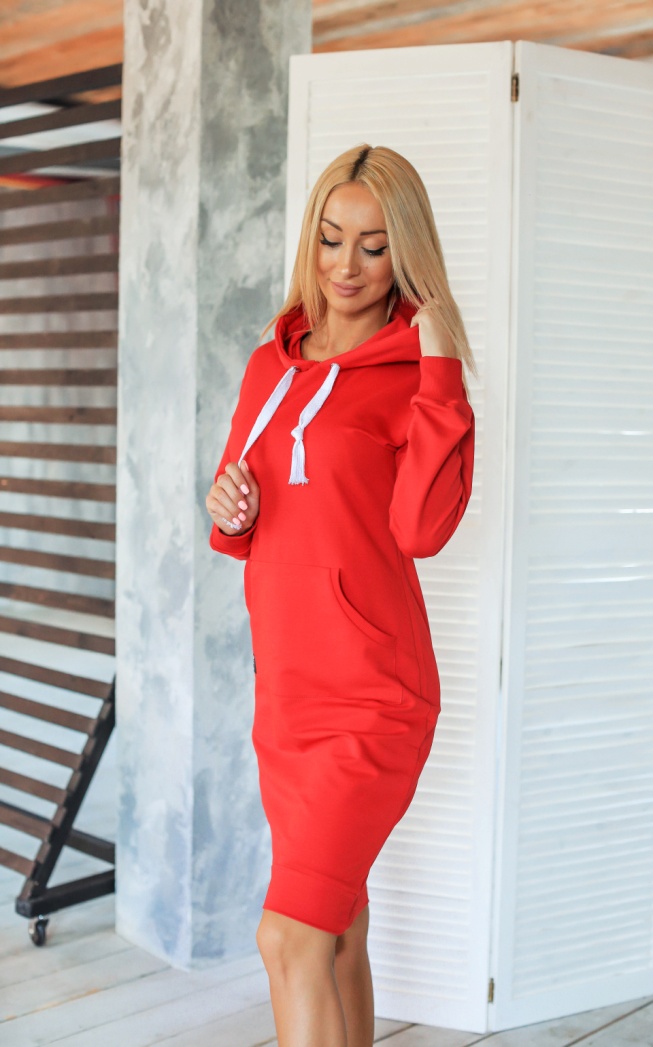 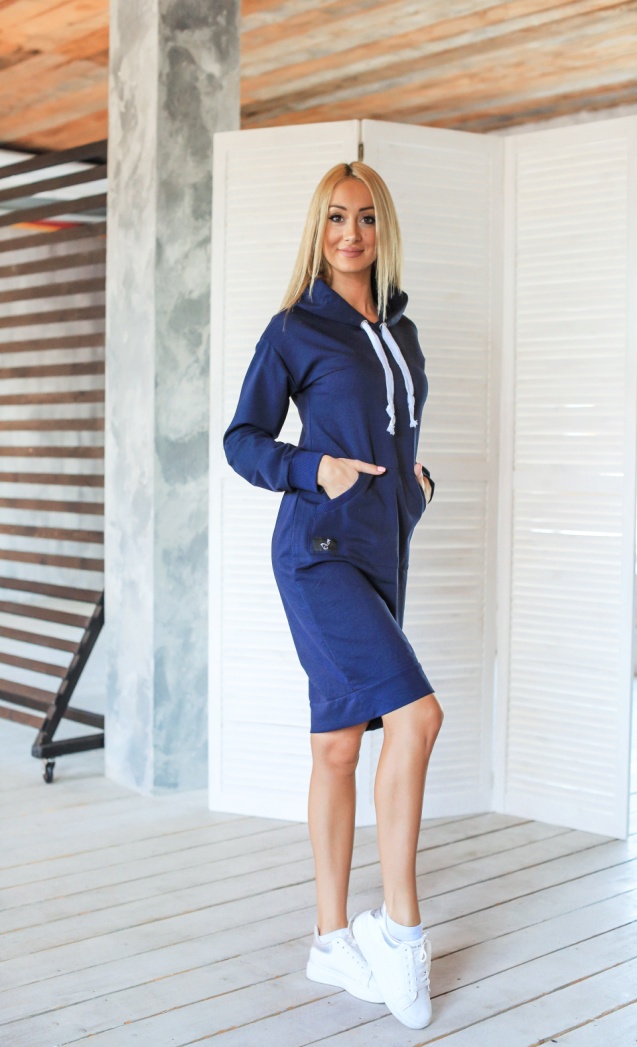 №111Для тех, кто любит комфорт и одновременно стиль    Невероятно удобное платье-худиЦвет: капучино, черника, изумруд, клубника, графит, меланж, вишня и черный.Размеры: 42,44,46,48. Цена 1150₽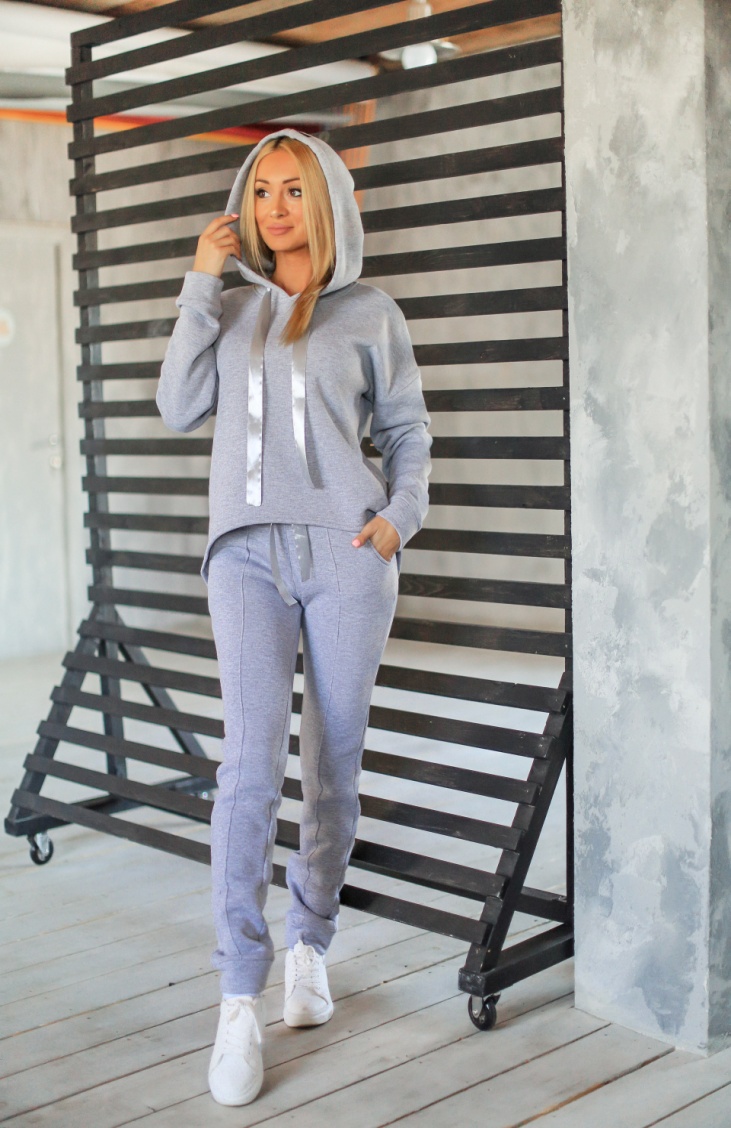 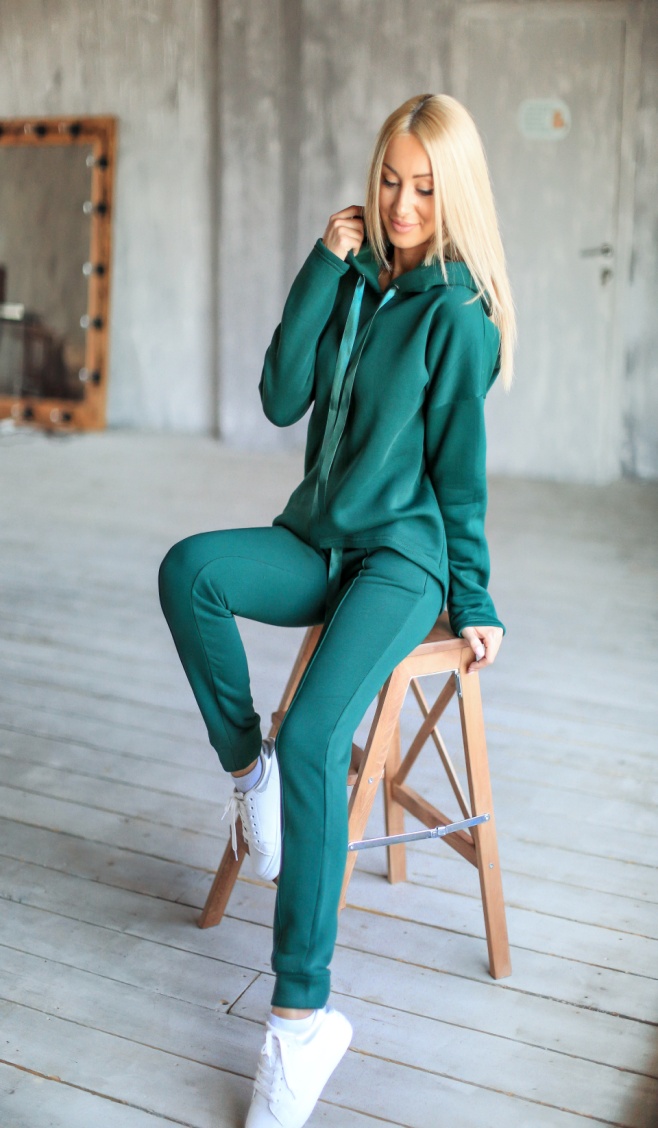 №112Костюм на флисе, бренда «Tatiana Gordeeva», он такой теплый и уютный Именно в нём вы сможете почувствовать, что все наши изделия, мы отшиваем с любовьюКостюм на флисе, со свободным свитшотом и удлинённой спинкой.Цвет: черника, изумруд, красный, черный, серый, вишня. Размер 42,44,46,48 цена 1300₽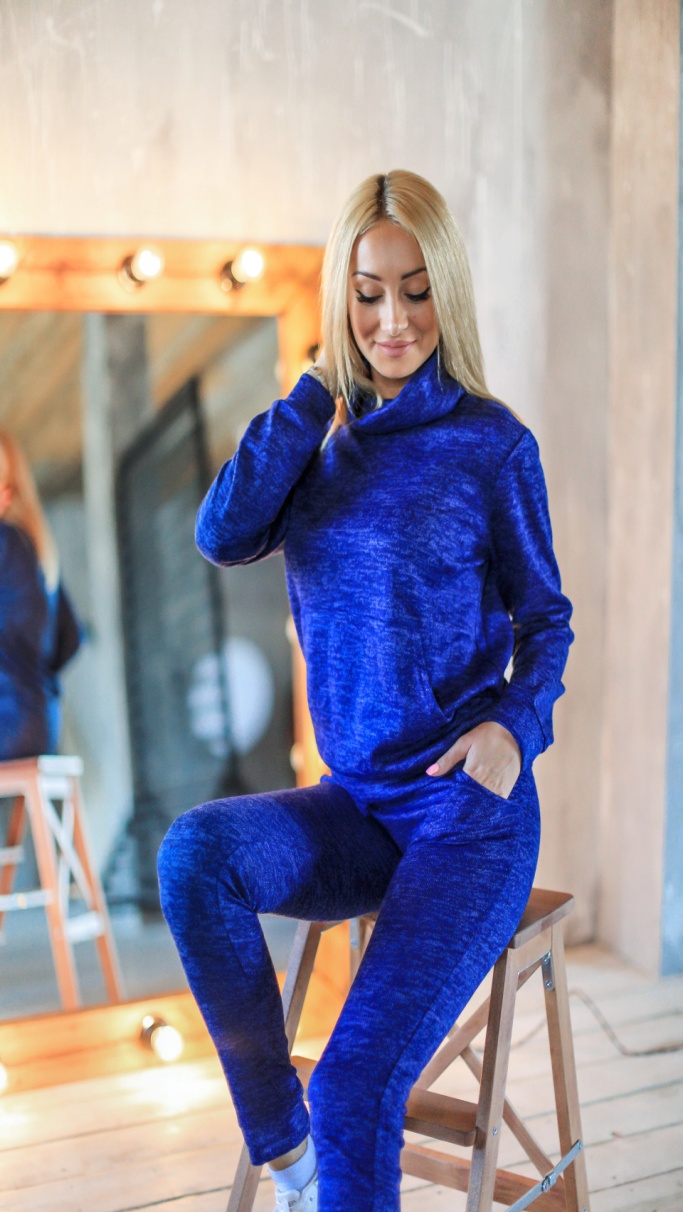 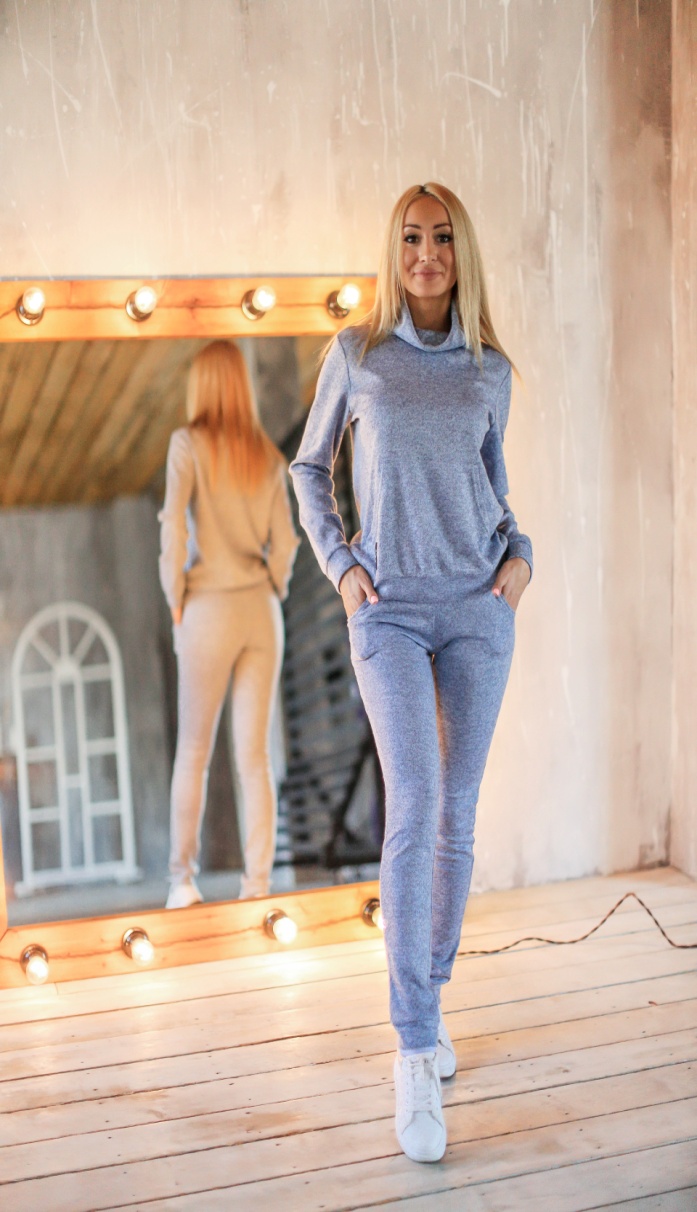 №113Костюм , в котором ты почувствуешь, что мы делаем наши вещи с любовьюОн такой мягкий и уютныйКостюм спортшик с карманом кенгуру и хомутом. Ткань ангорка. Цвет: электрик, колотый лед, вишня, слива. Размер 42,44,46 Цена: 1200₽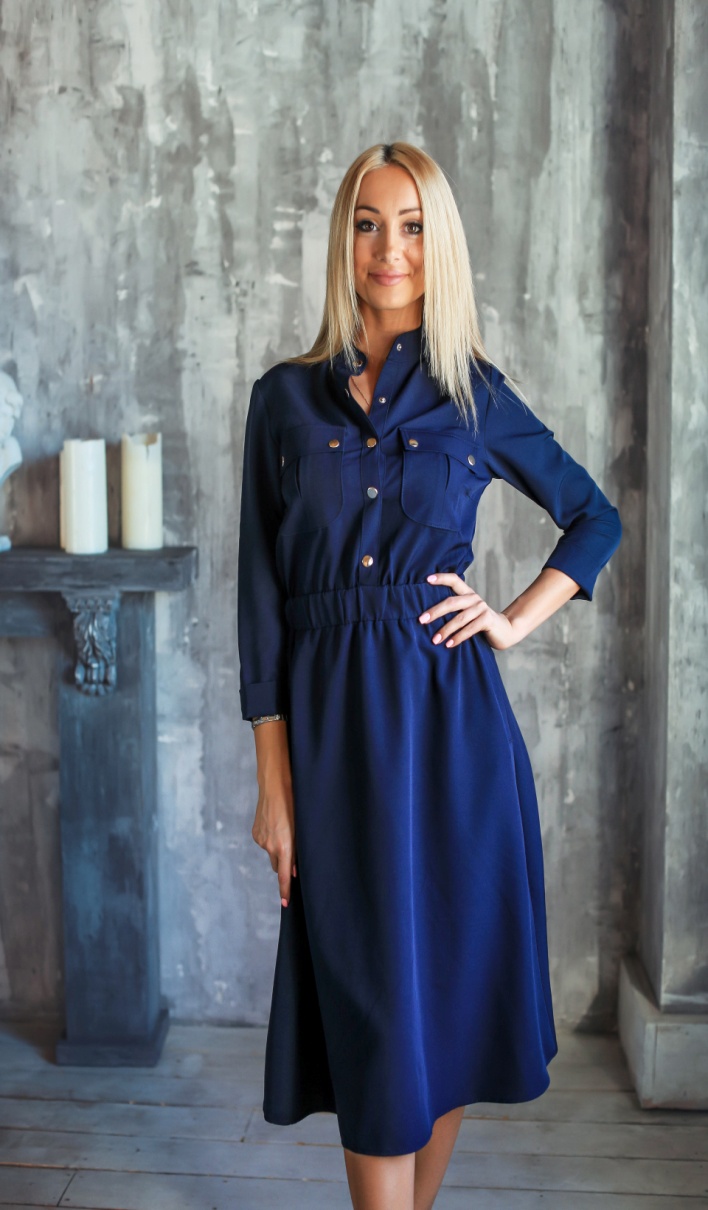 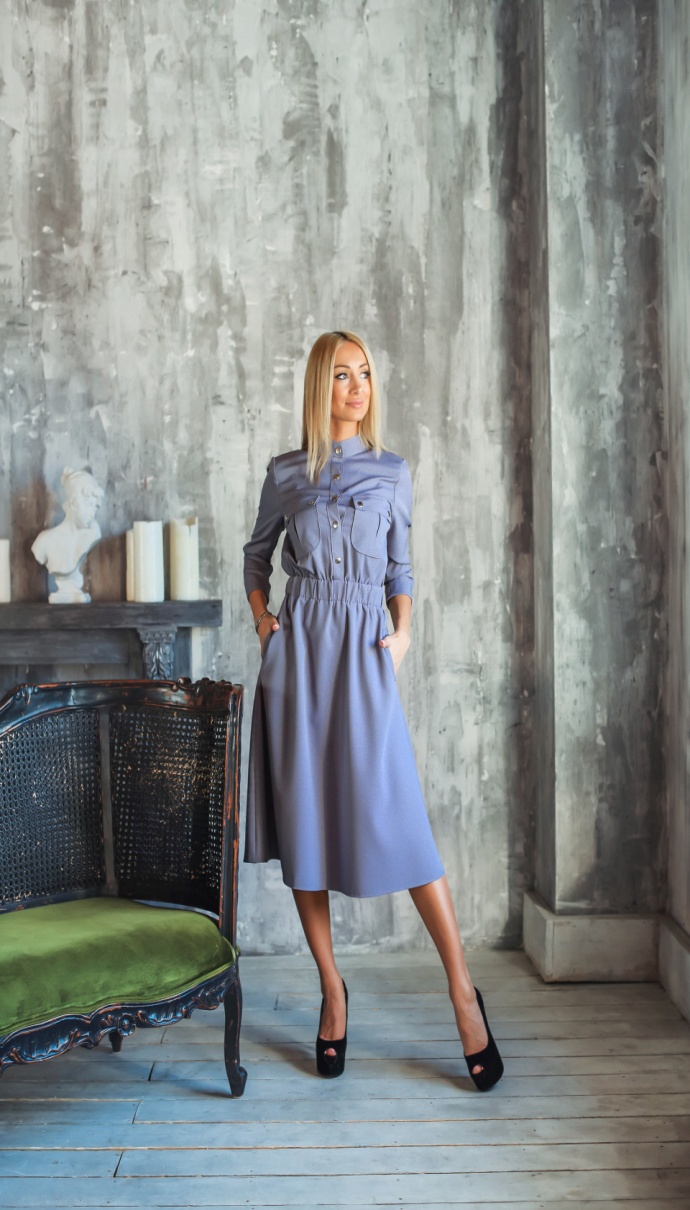 №114Помнишь то чувство, когда встречаешь идеальное платье?  Нам, удалось сделать, именно такое платье для тебя Мы учли все ваши пожеланияЦвет: графит, черника, красный. Размеры: 42,44,46!!!Цена 950₽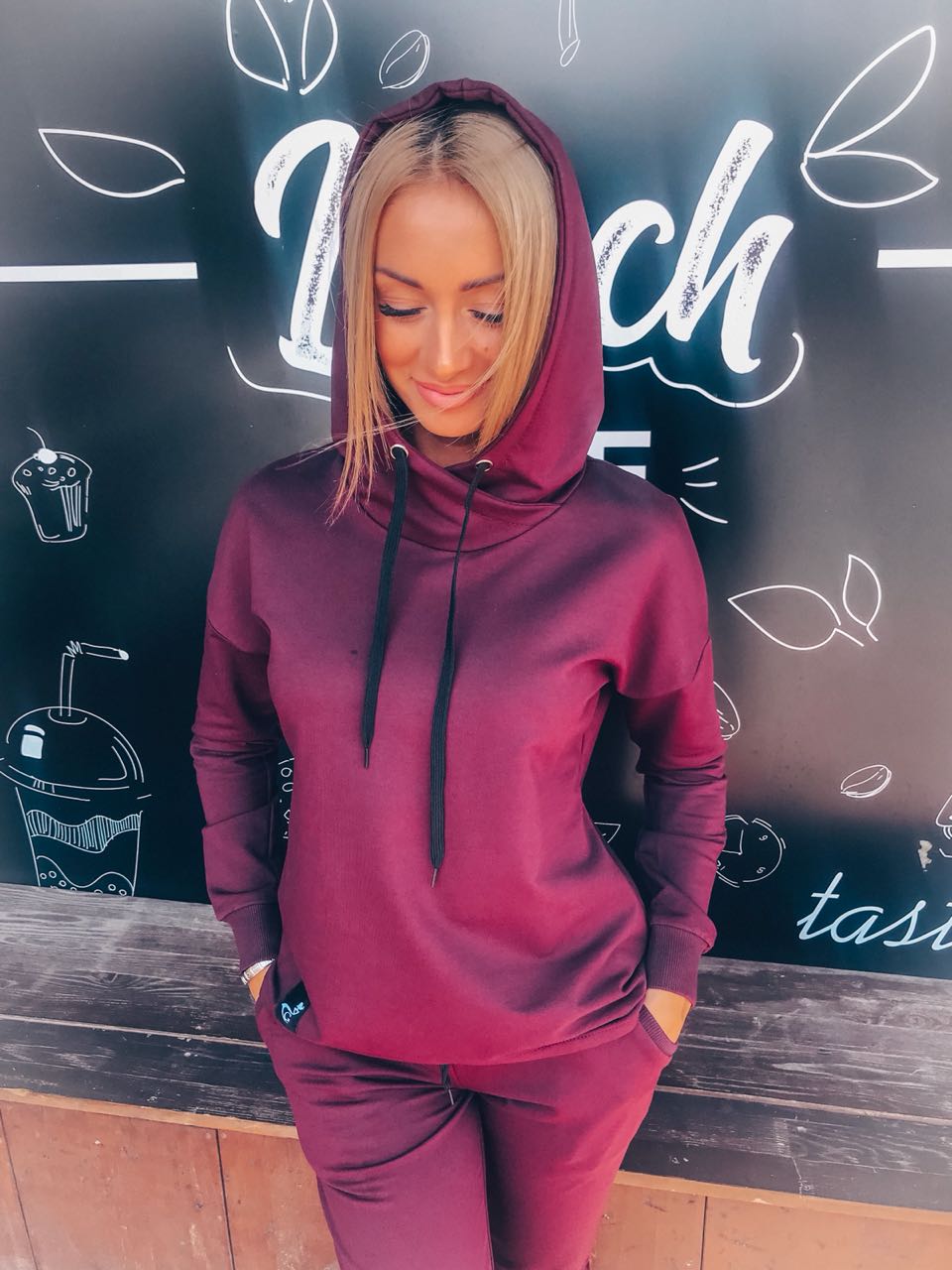 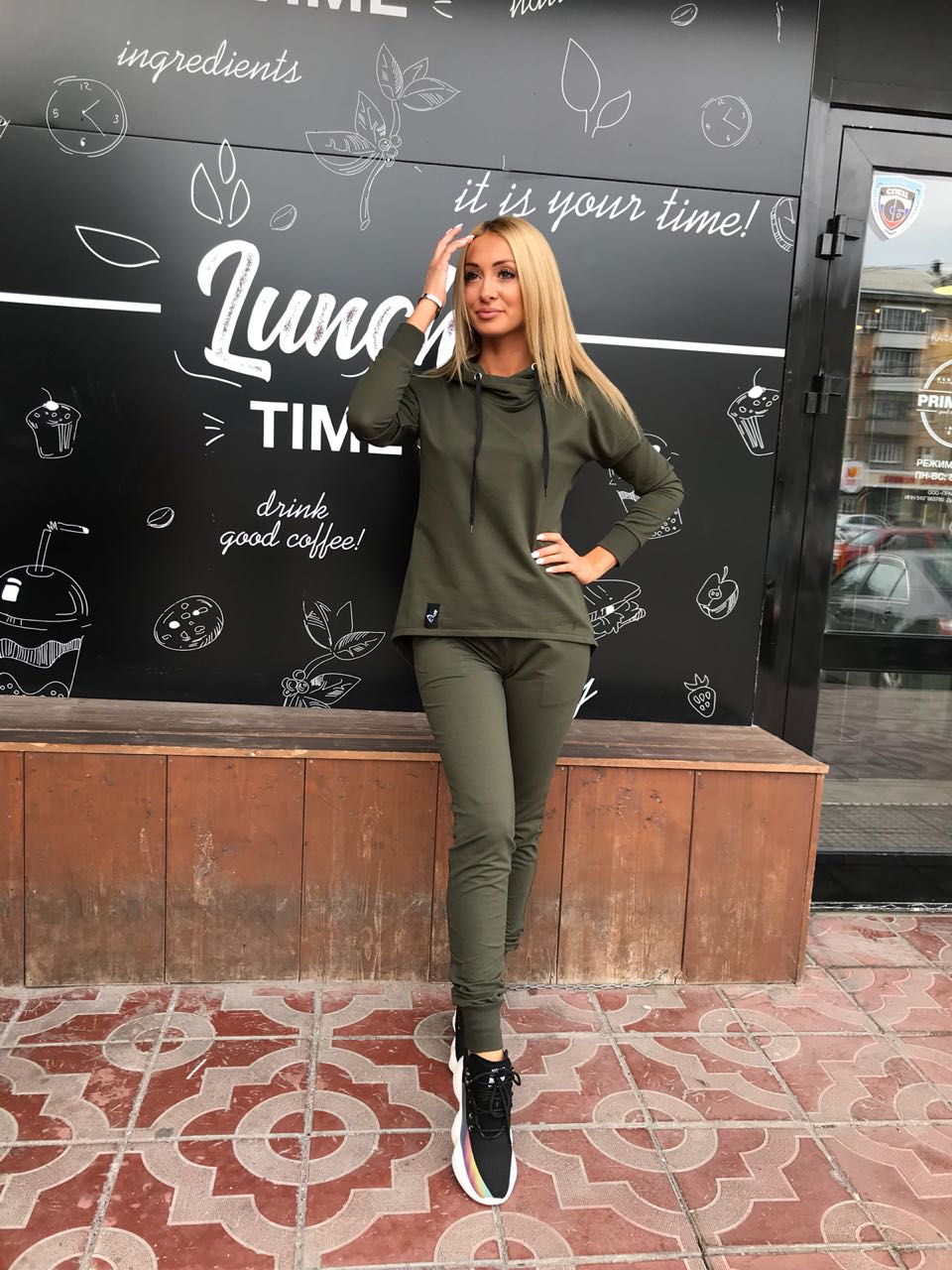 №115В ненастную погоду,  без нашего костюма…ну никакСвитшот с удлиненной спинкой, штаны по фигуре на манжетахА какое у него качество…?! Ткань Турция «футер»: 95%хлопка и 5% лайкры!!!Невероятно удобен в носке и практичен!!! Цвет: вишня, оливка, черника, меланж, графит, черный, изумруд. Размеры: 42,44,46,48. Цена: 1200₽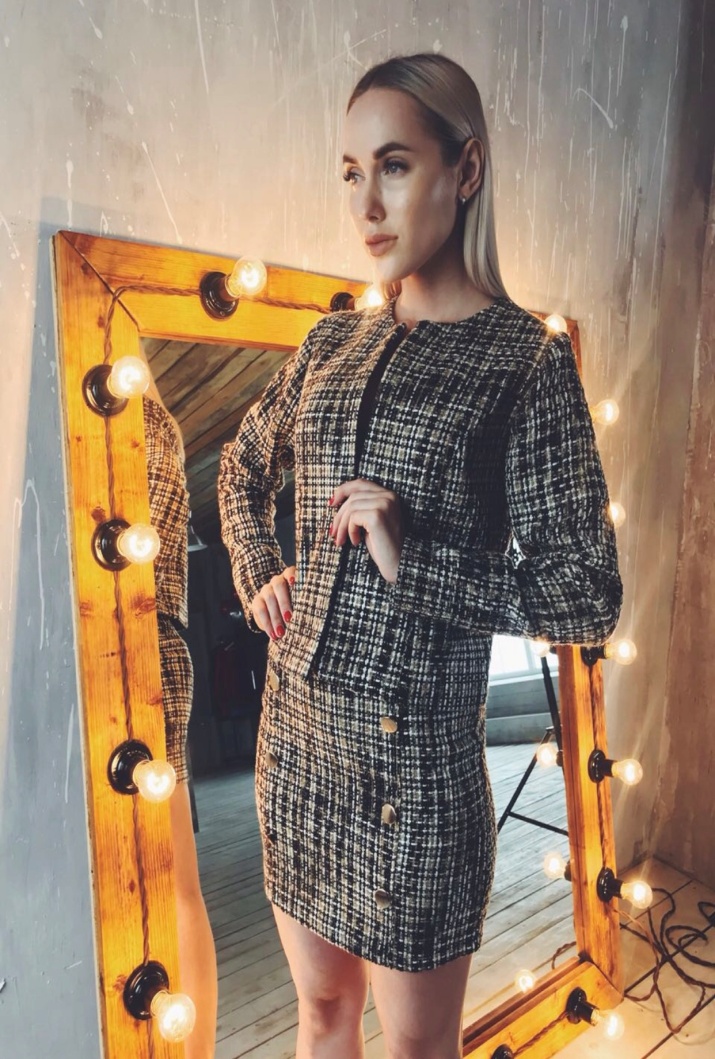 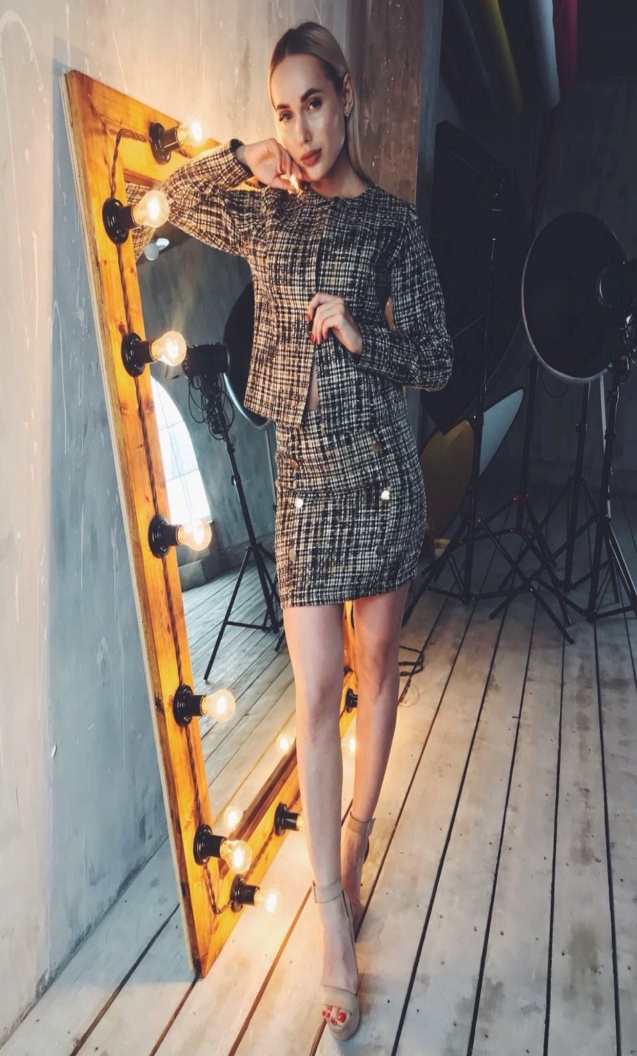 №116Наш эксклюзивный красавчик, который сводит с ума всех окружающих  Хочешь себе женственный, романтичный, и в то же время строгий образ, тогда тебе однозначно нужен именно этот костюм бренда «Tatiana Gordeeva»!!!Костюм пиджак и юбка. Материал твид. Размер 40-42,42-44, цена 1200₽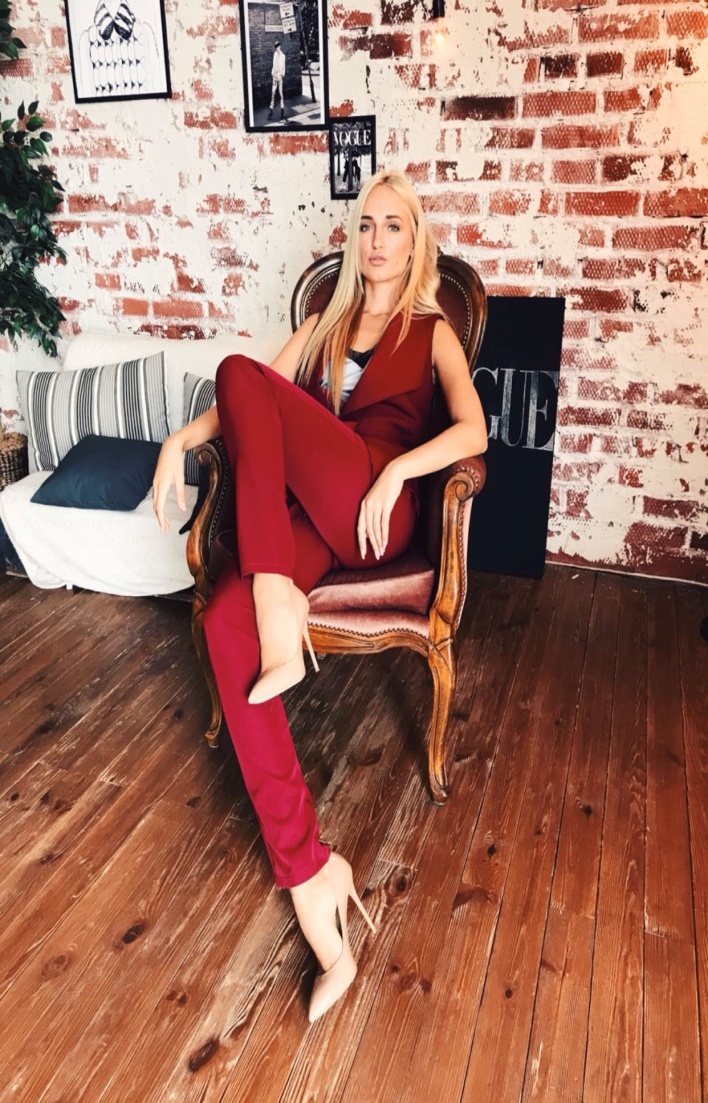 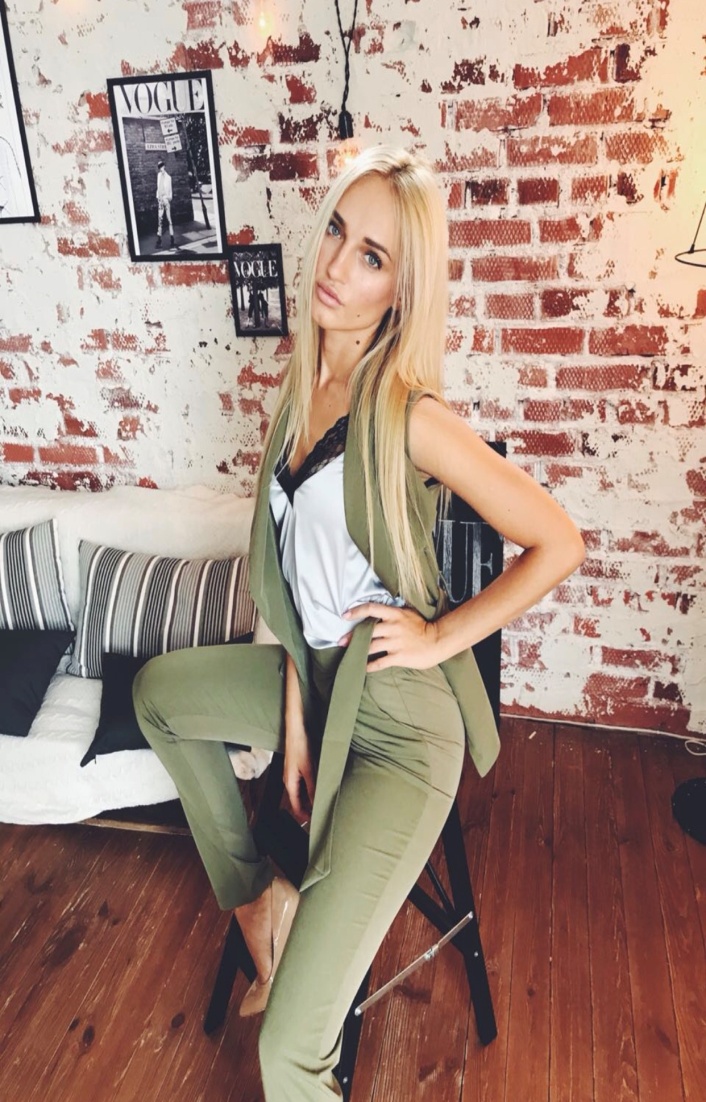 №117Офисный дресс-код еще никто не отменял, а выглядеть хочется на все сто, ведь «красивой быть не запретишь»Именно поэтому у нас для вас есть идеальный офисный вариант, и дресс-код соблюден и красота при васКостюм брюки и жилет. Цвет: электрик, вишня, серый, красный. Размер 42-44,44-46 цена 1100₽.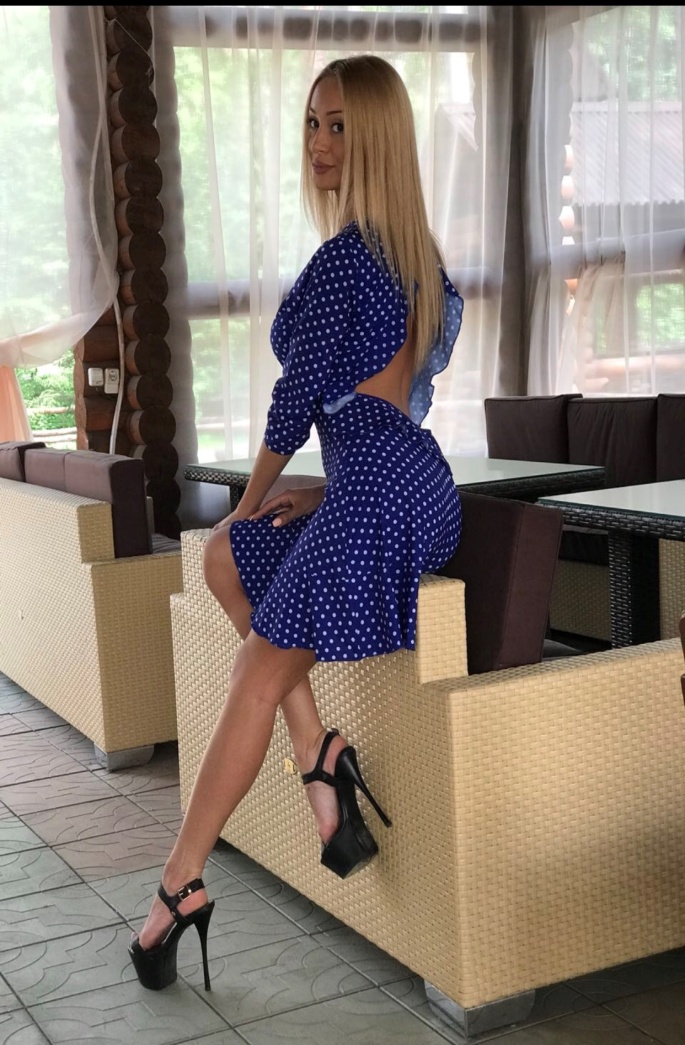 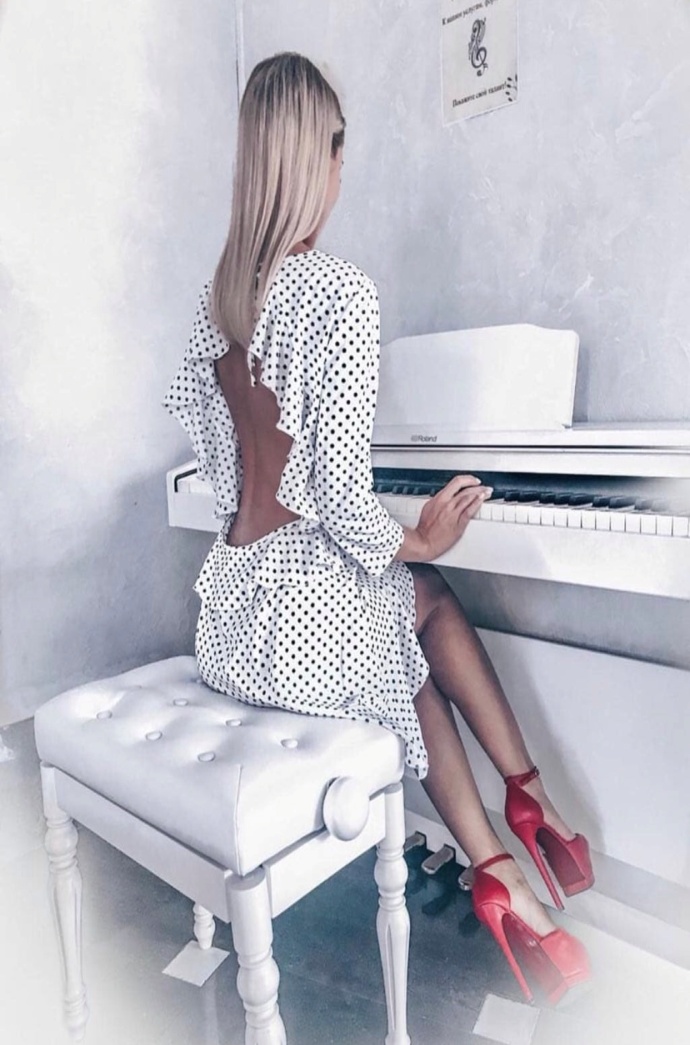 №118Платье должно быть не просто платьем, платье- это настроениеДанная модель воплощает в себе только самые лучшие эмоции…Идеальный вариант для романтичной, тотальной легкости, ещё никто не придумалПлатье с открытой спинкой. Размер 42/46 единый. Цена 950₽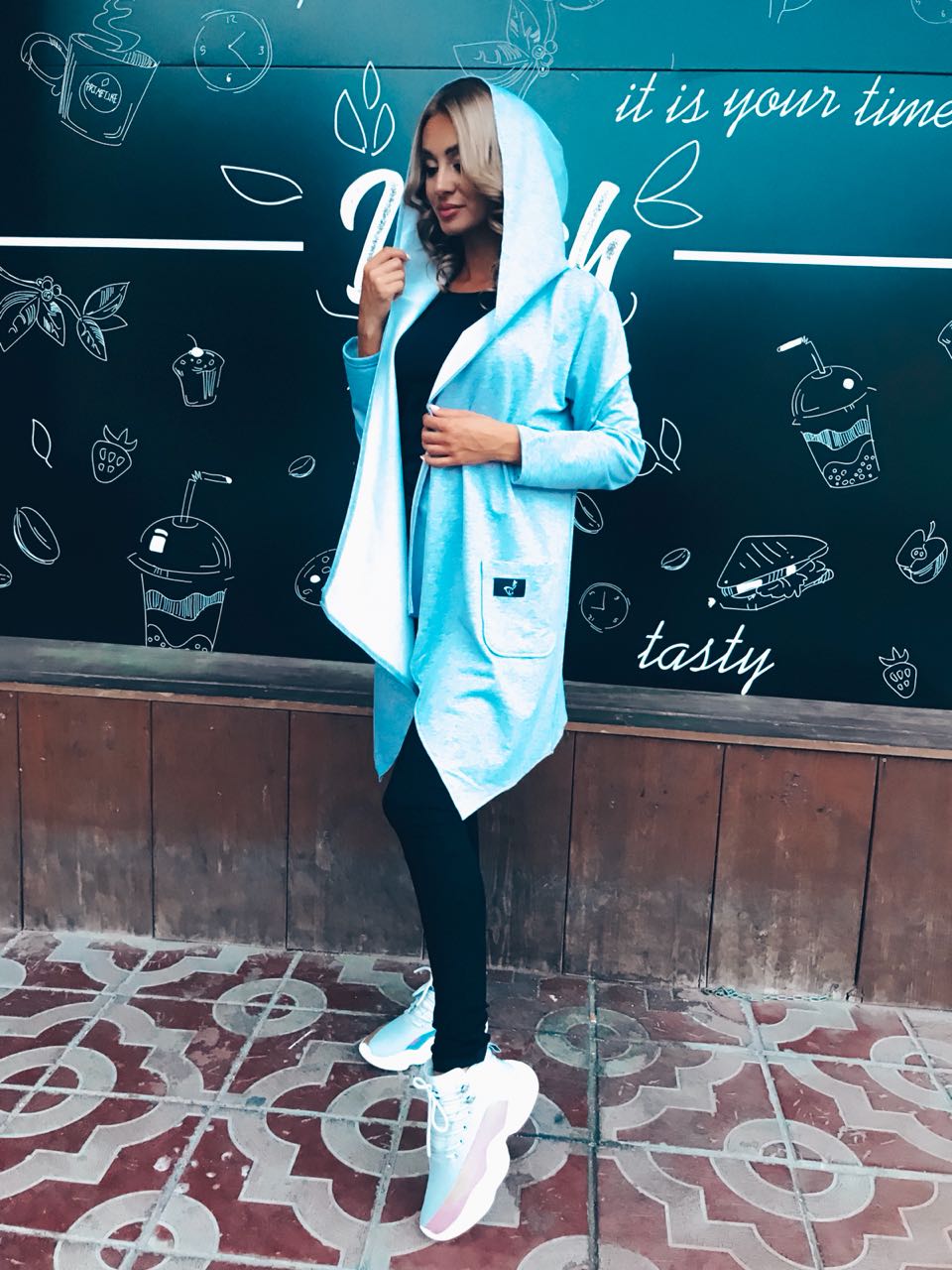 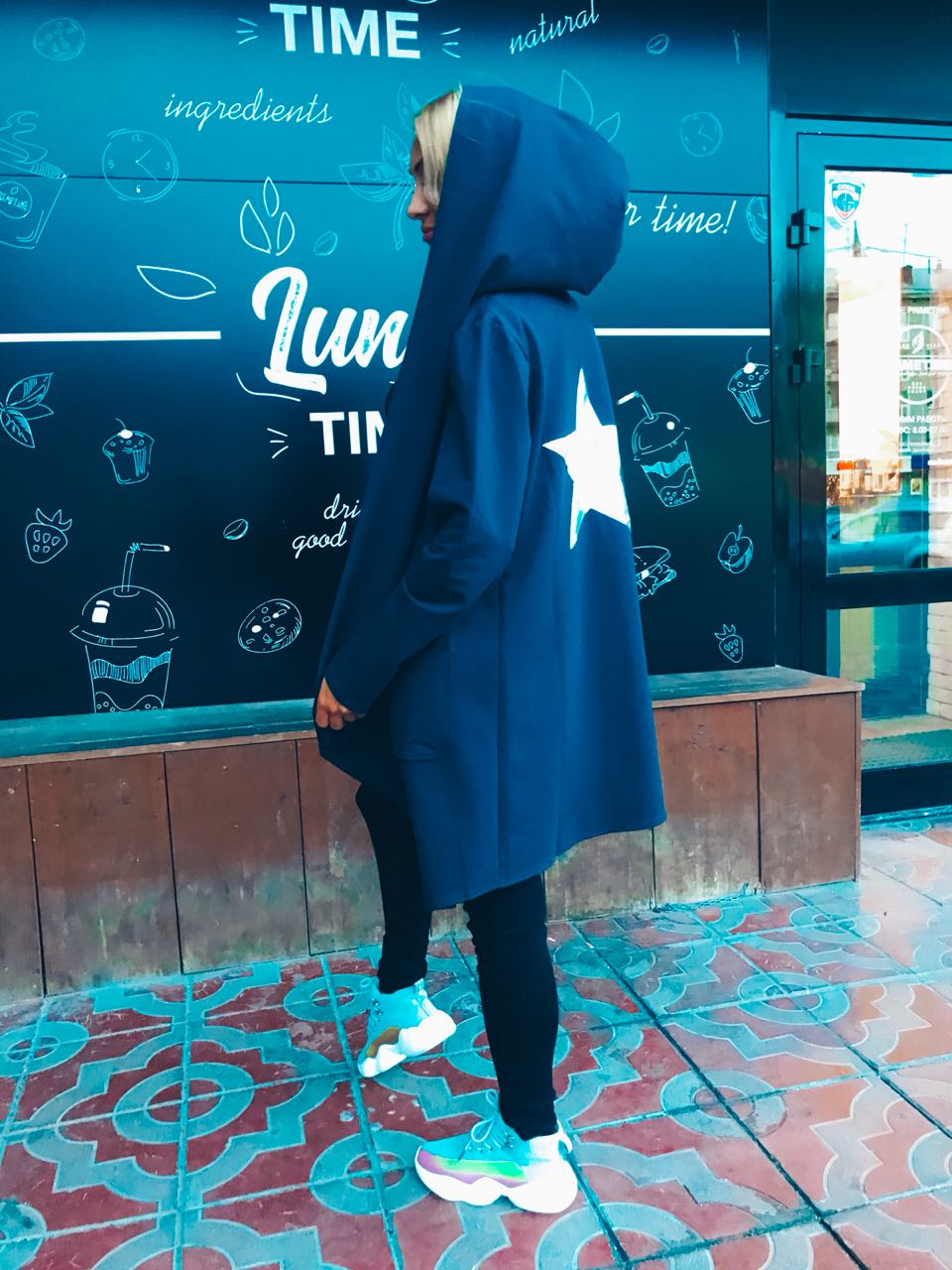 №119Мантия-одежда для раскрепощенных и стильных людей Свободный крой мантии олицетворяет легкость и независимость!!! А какое качество…?!Ткань Турция «футер»: 95% хлопка и 5% лайкры!!!Распашной кардиган удобно носить , он обязательно станет любимой вещью в вашем гардеробеМантия с капюшоном и карманами. Цвет: серый, слива, графит. Размер единый. Цена  950₽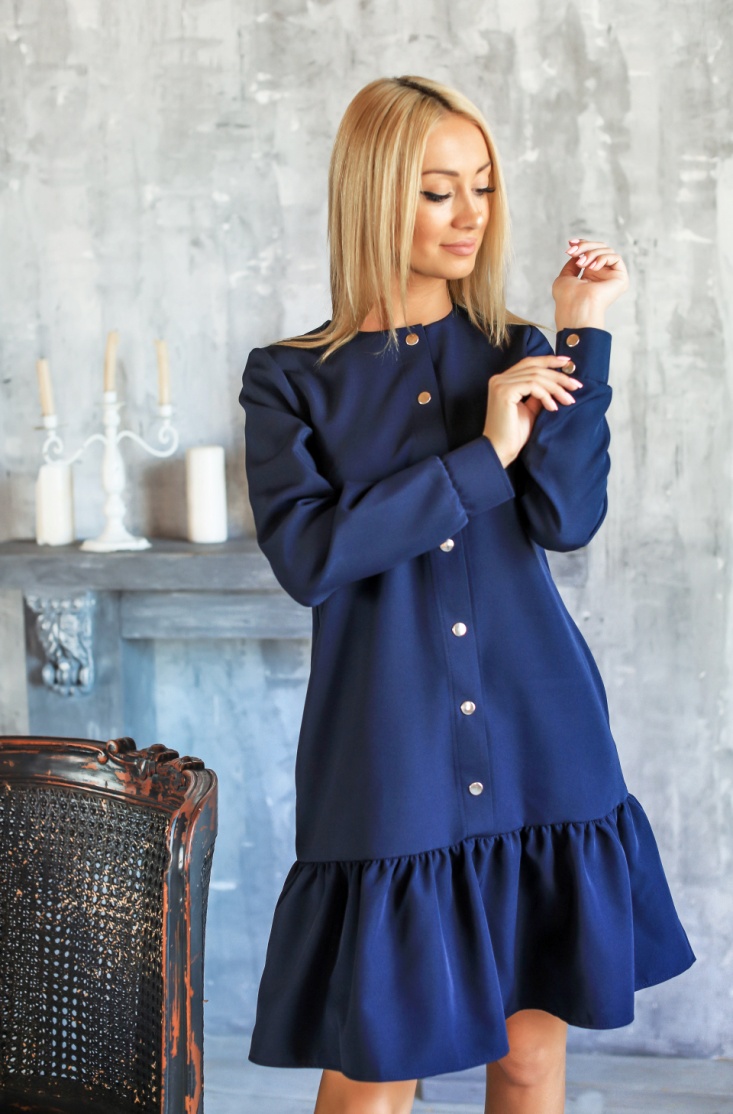 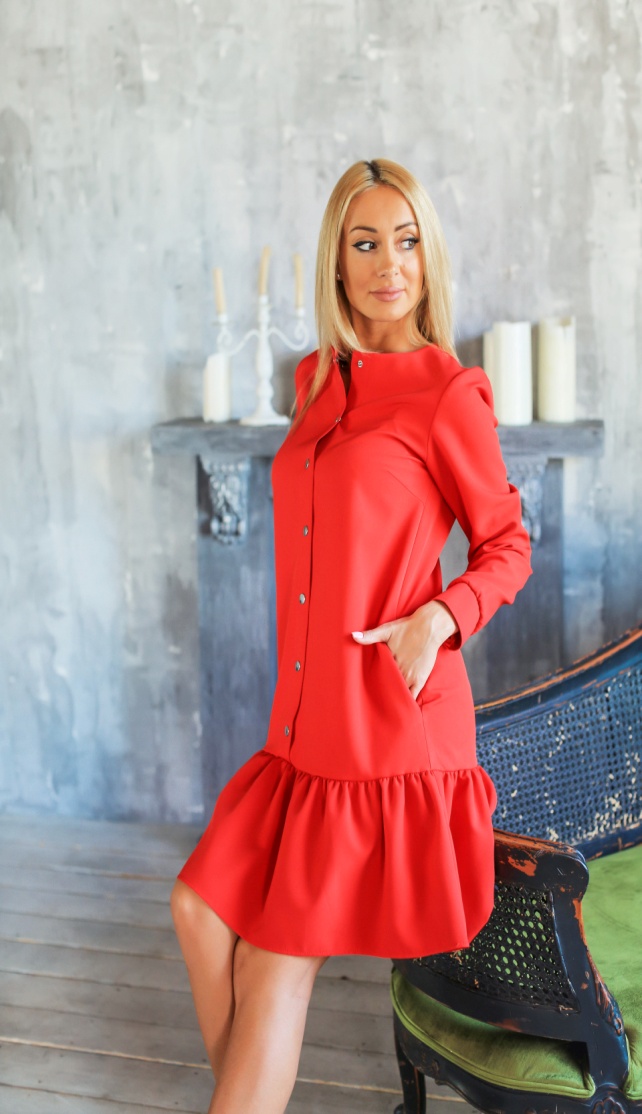 №120Беспроигрышный вариант!!! Платье А-силуэта!!! Скроет все недостатки и подчеркнет все ваши достоинства!!! Размеры: 42,44,46!!!Цена: 1100₽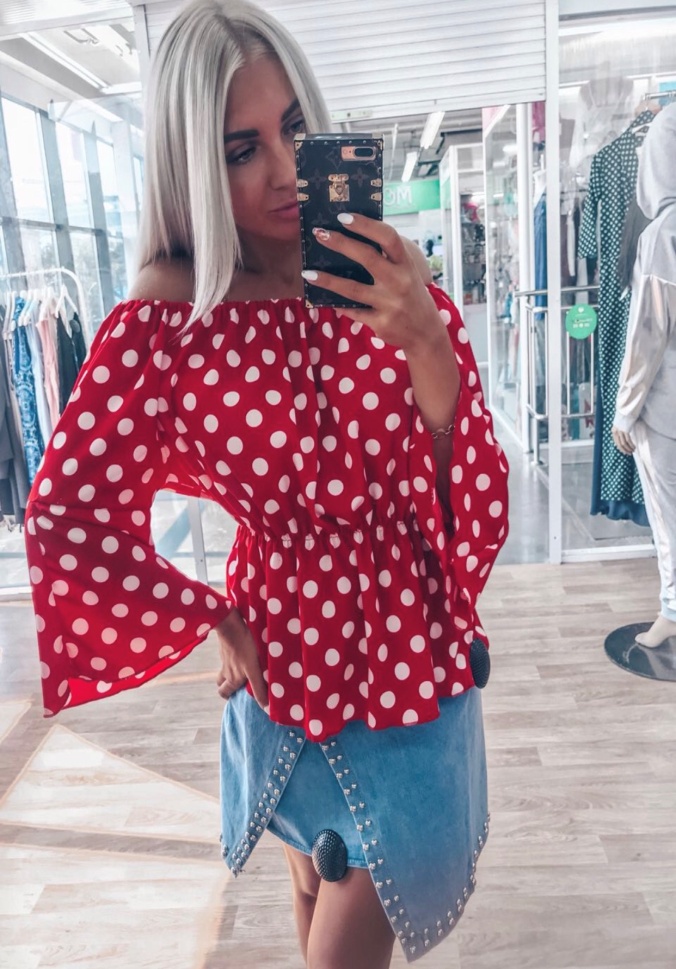 №121Блуза бренда «Tatiana Gordeeva» сделана с любовью, для самых ярких и романтичных девушекЦвет: красный. Размер единый 42-46. Цена 600₽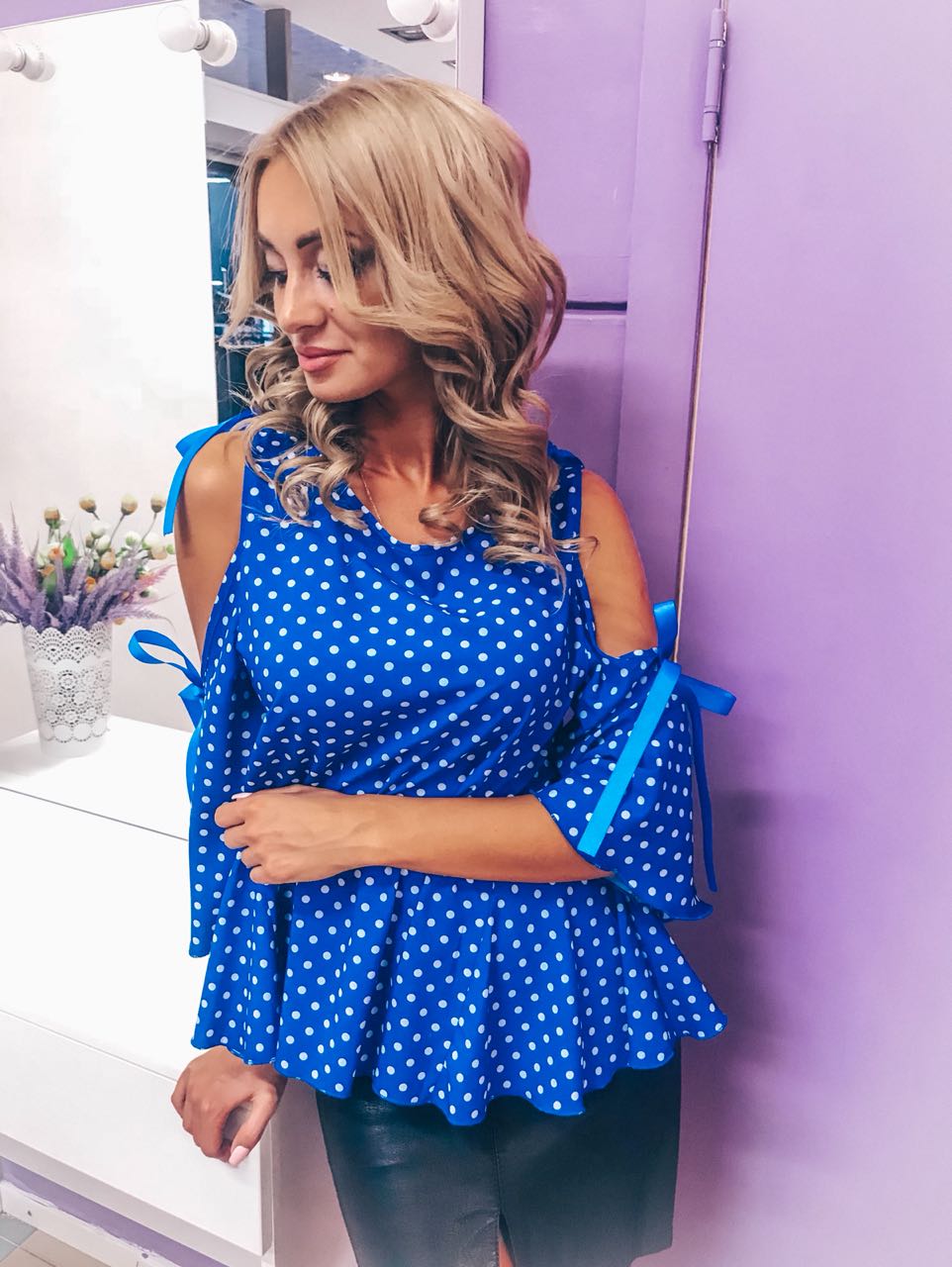 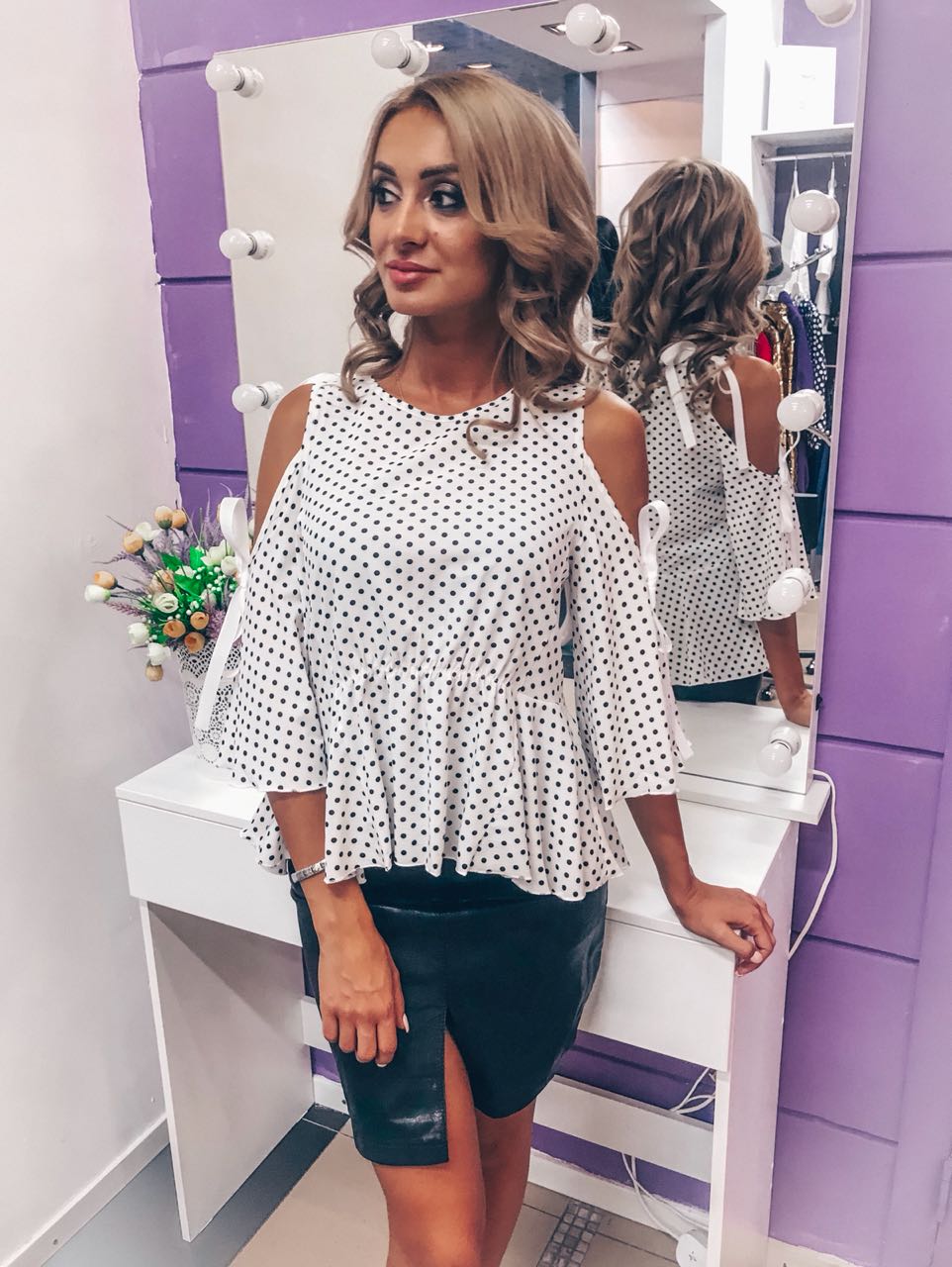 №122Блуза для романтичной натуры  Придаст твоему образу женственность и  привлечет к себе взгляды окружающих. Блуза с открытыми плечами в горох. Цвет: электрик, белый, черника. Размер единый, цена 600₽.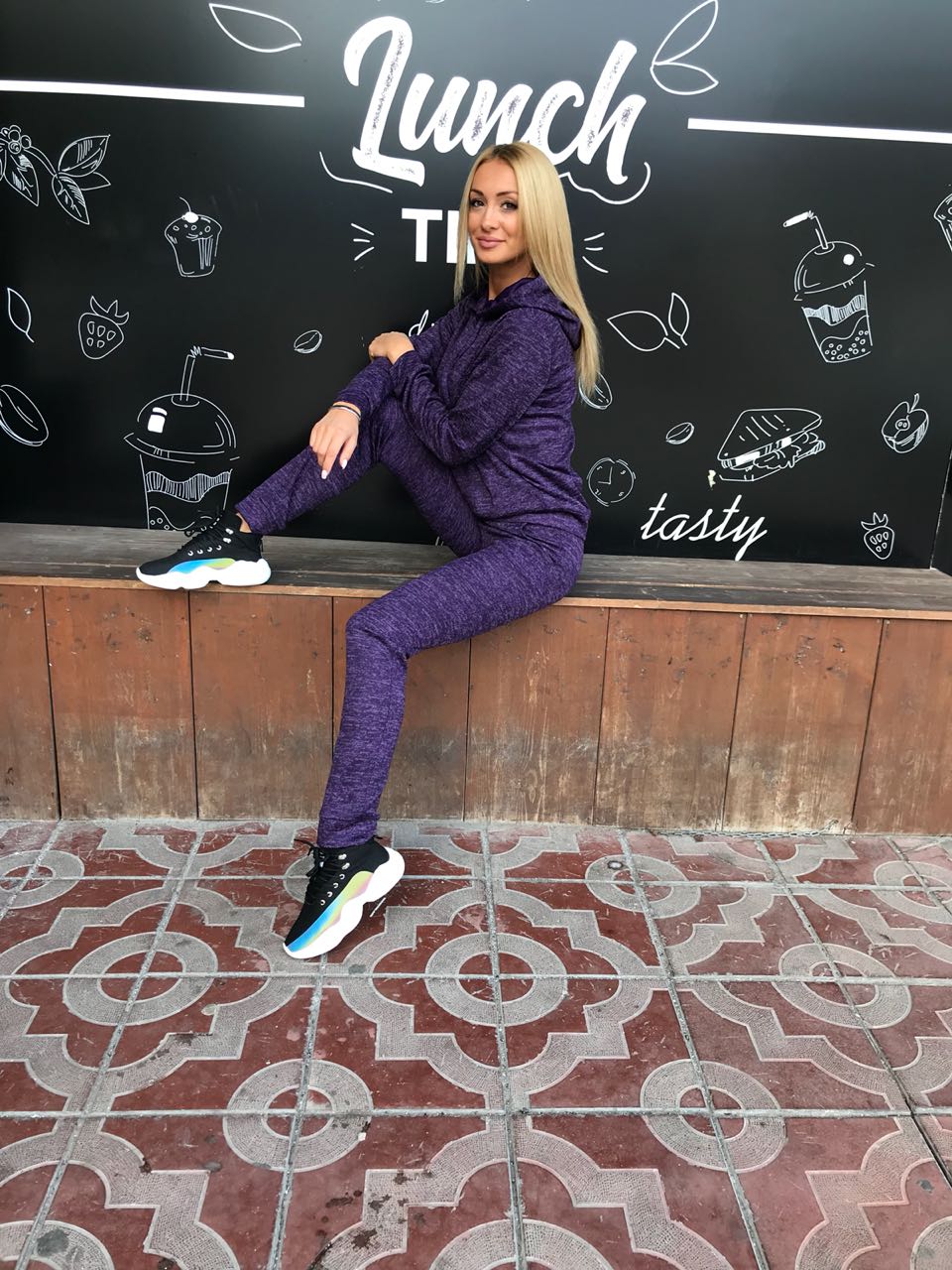 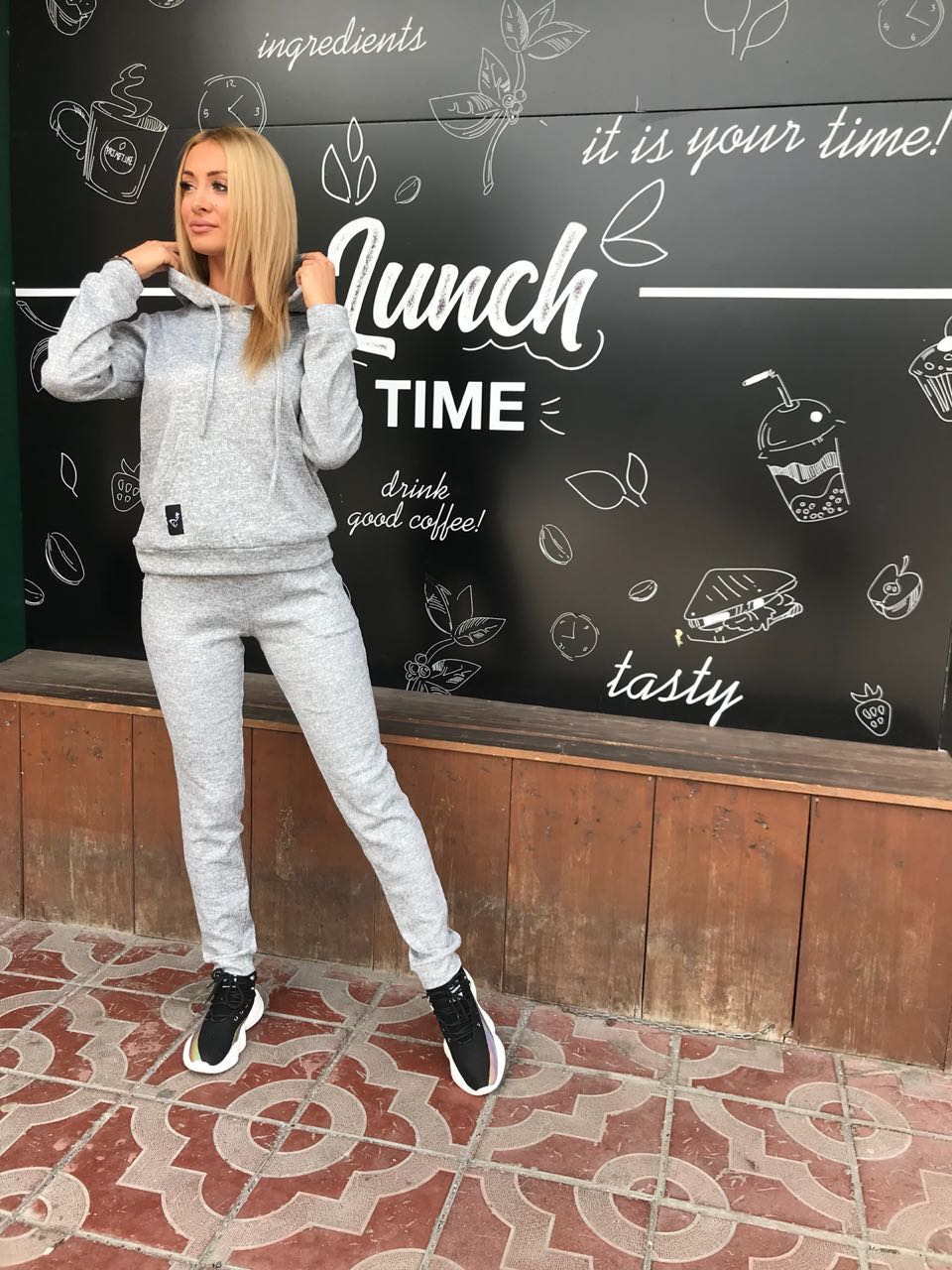 №123Костюм , в котором ты почувствуешь, что мы делаем наши вещи с любовьюОн такой мягкий и уютныйКостюм спортшик с карманом кенгуру и капюшоном. Ткань ангорка. Цвет: колотый лед, слива, вишня, изумруд. Размер 42,44,46,48 Цена 1200₽.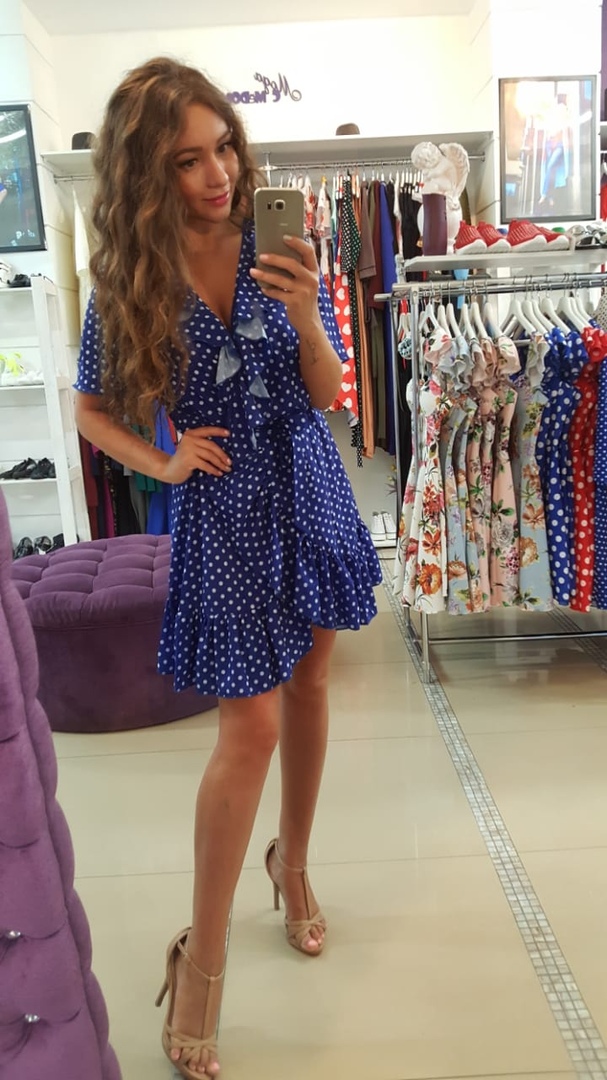 №124Есть такие модели платья, которые стоит лишь примерить и ты моментально влюбляешься На фото платье именно такого случаяОно идеально подчеркнет твою талию и привлечет взгляды всех окружающих.Платье запах. Цвет: электрик, черника, белый. размер 42,44,46,48 цена 950₽.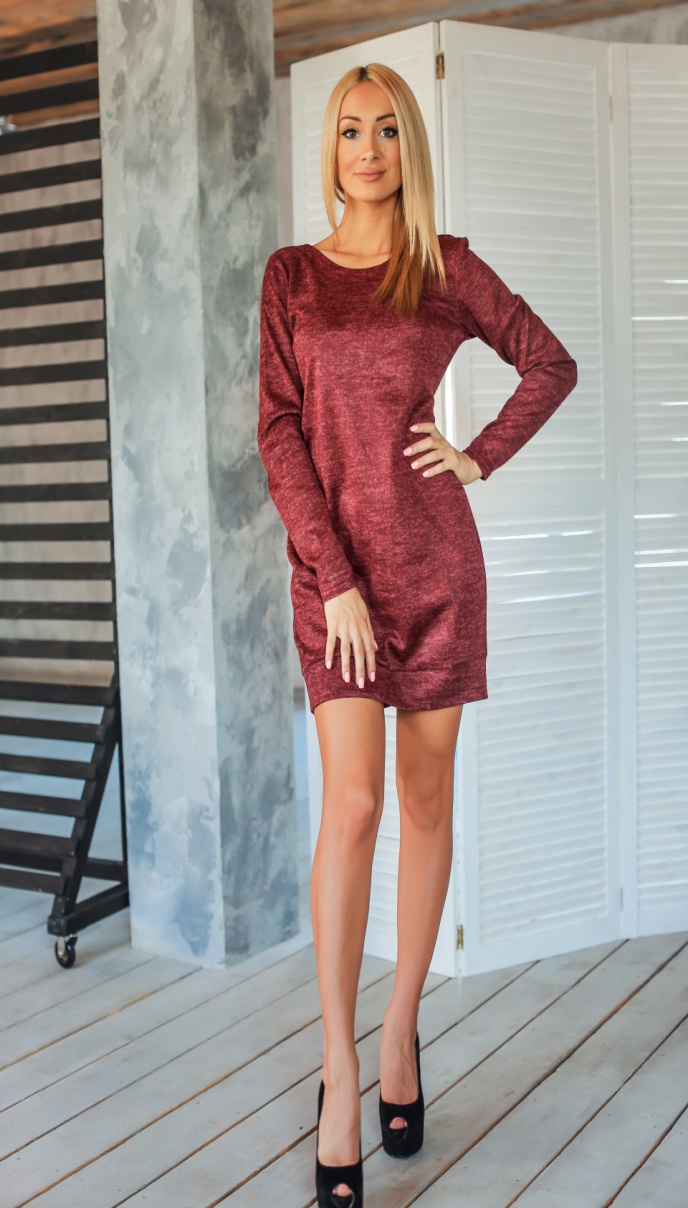 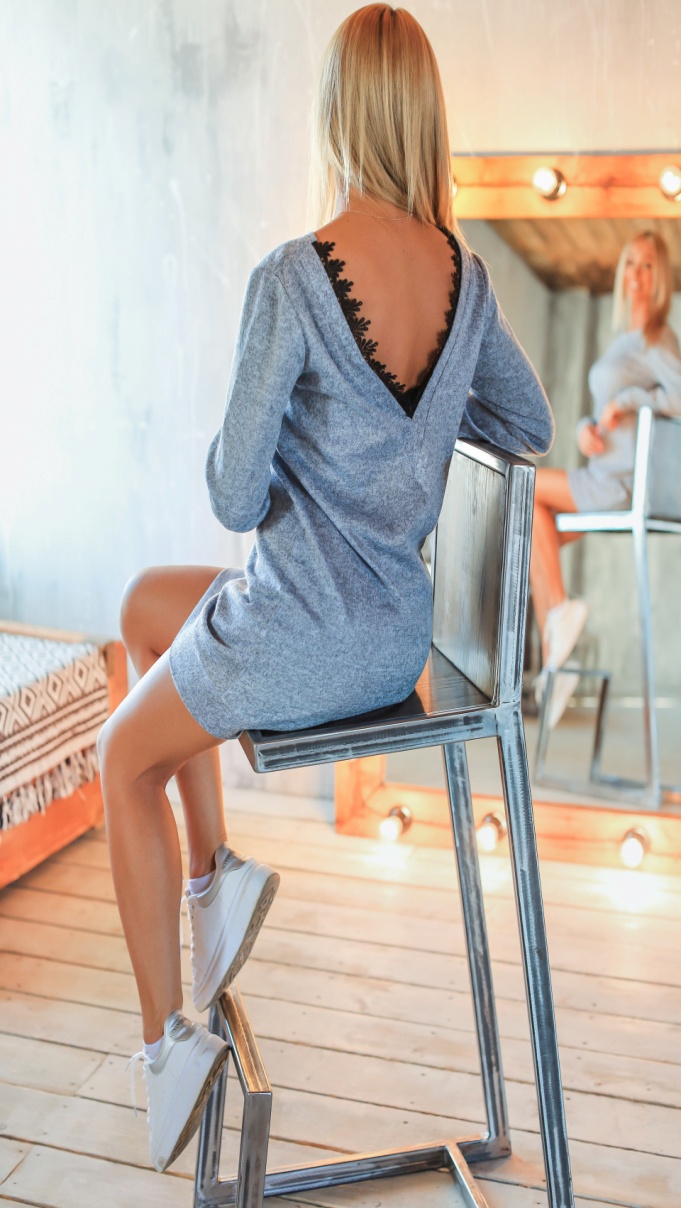 №125Лаконичный крой, изящная изюминка в виде открытой спинки, декорированной кружевом!!! Идеальный вариант для любого случая!!!Размер: 42-46. Цвет: электрик, вишня, колотый лед, слива. Цена: 950₽.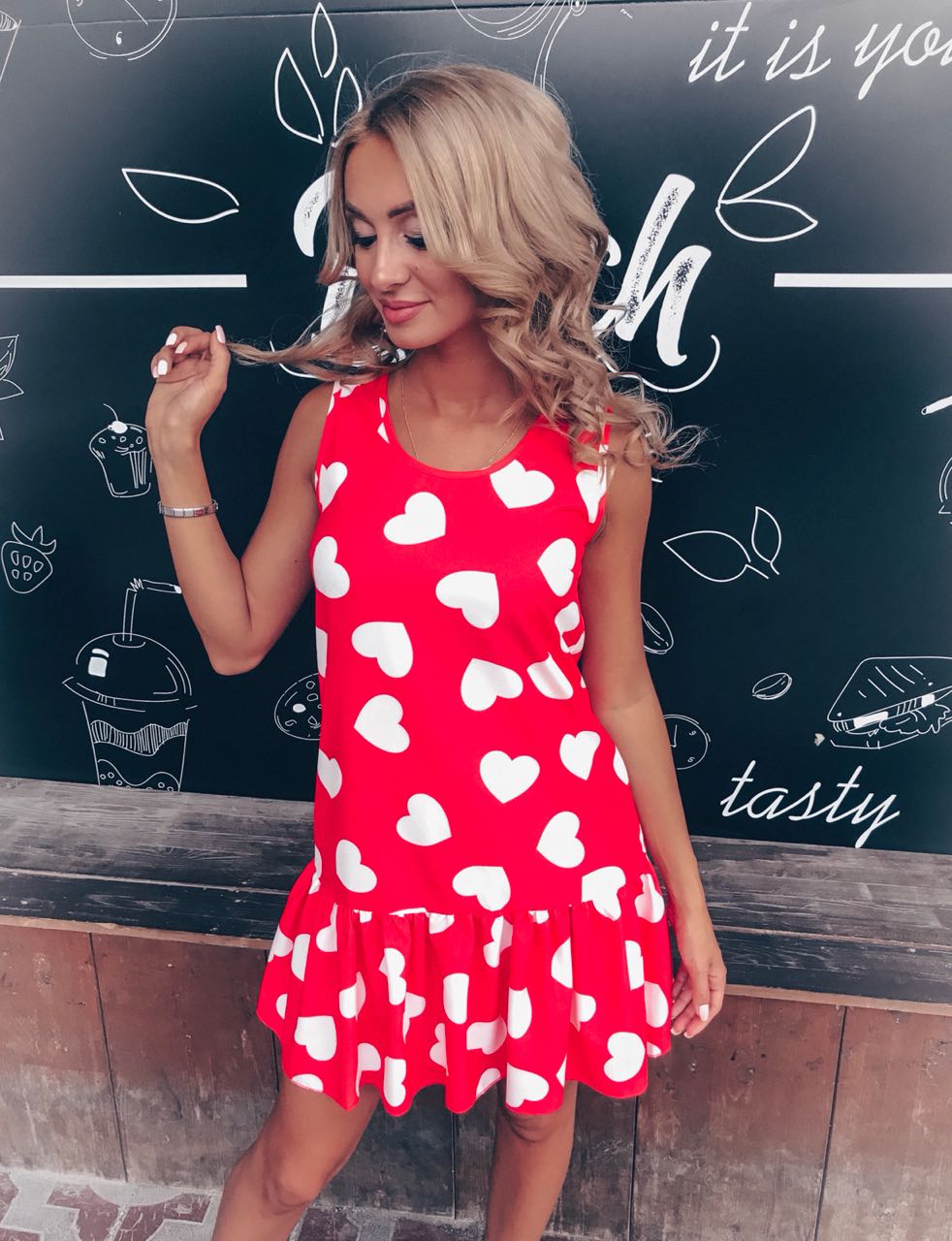 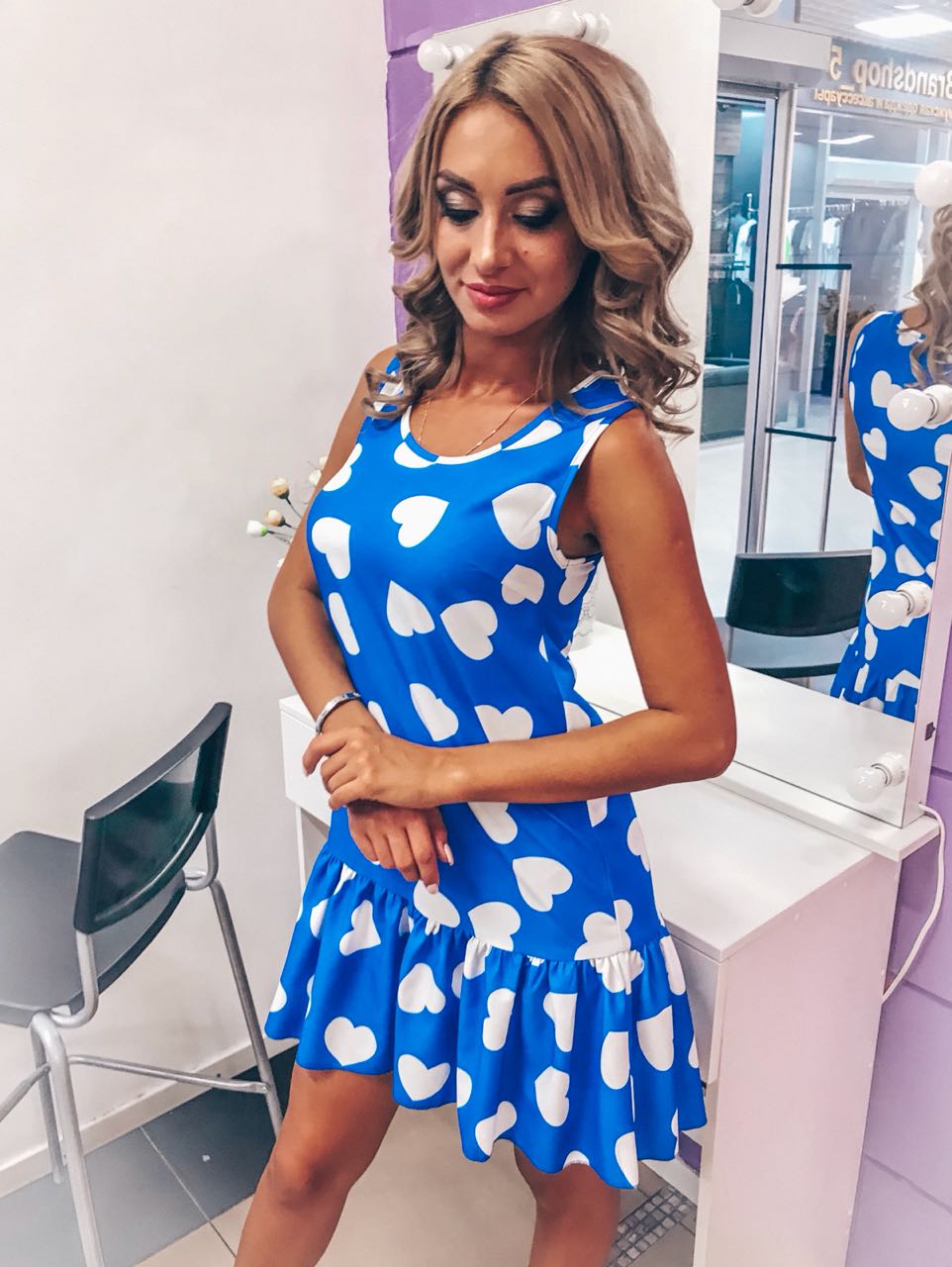 №126Встречайте…!!! Самая популярная модель платья Мы собрали все ваши пожелания и объединили их в одно… Платье получилось настолько удобное и милое Сказать , что мы в восторге- значит, ничего не сказатьПлатье А силуэт с воланом снизу, ткань Турция likiya Цвет: электрик, красный. Размер 42,44,46 цена 800₽ПОД ЗАКАЗ!!!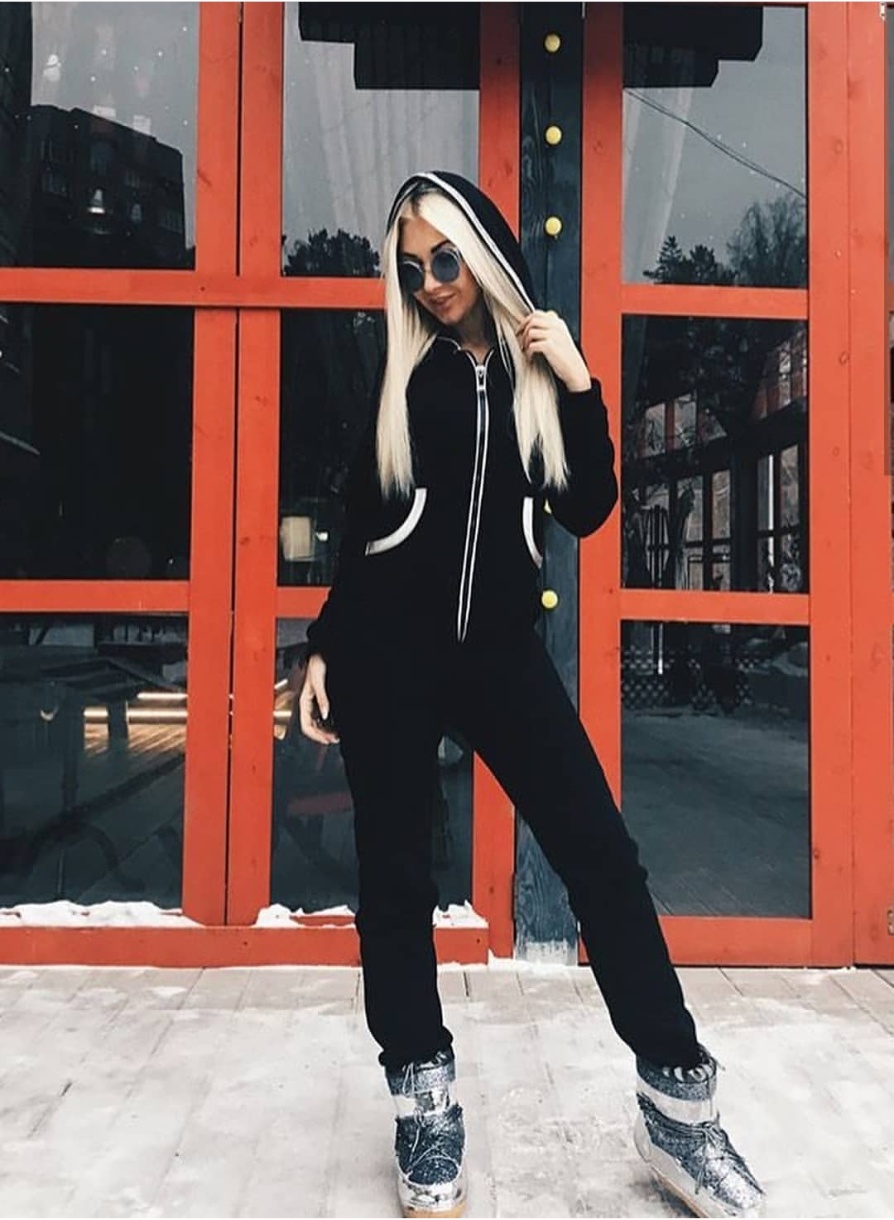 №211Стильный и тёплый комбинезон. Сделан с любовью, он согреет тебя в холодную погодуКомбинезон на флисе.Цвет: черника, черный, серый, оливка, меланж. Размер 42,44,46. Цена 1400₽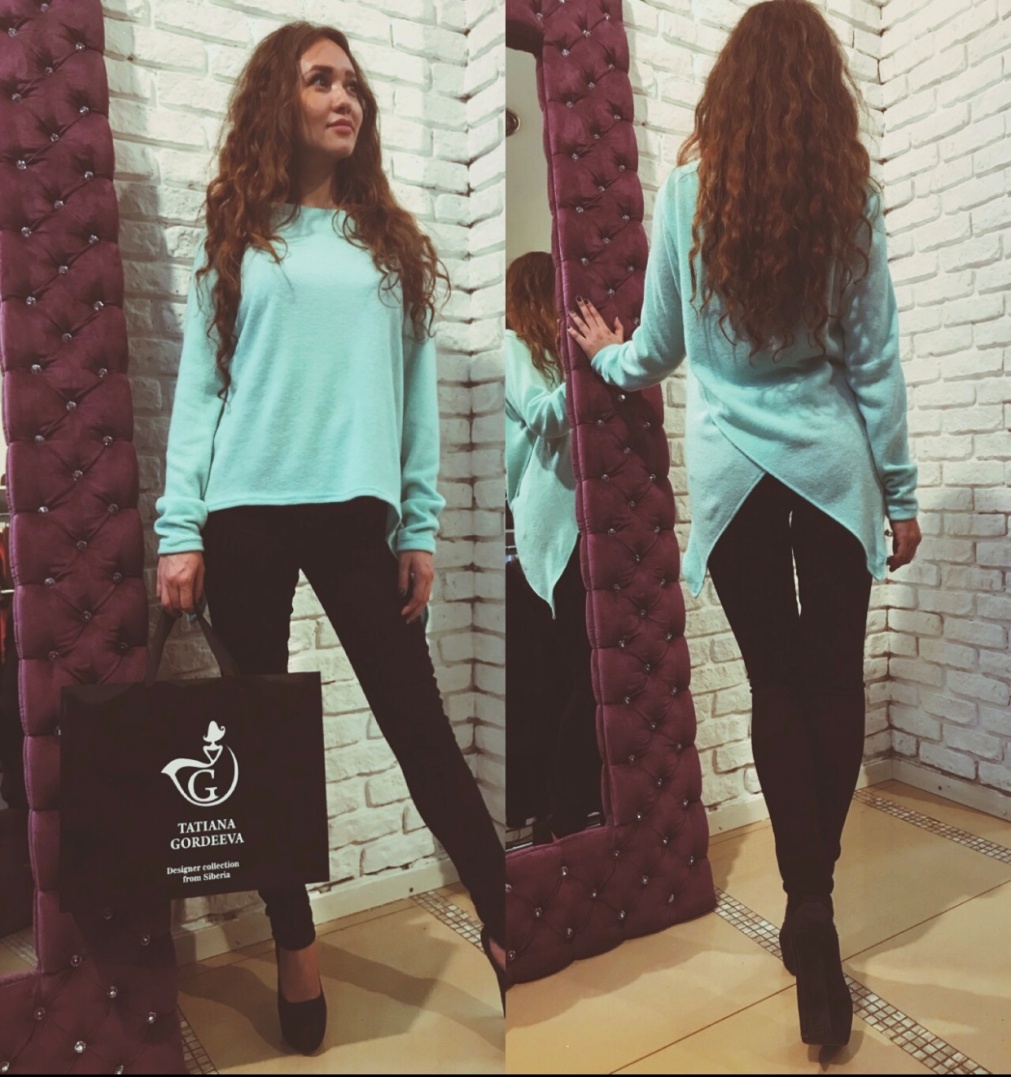 №212Блуза с интересной ассимитричной спинкой. С помощью такой детали, ваш образ станет ярким и притянет взгляды окружающихБлуза с ассиметричной спинкой. Размер единый. Цена: 850₽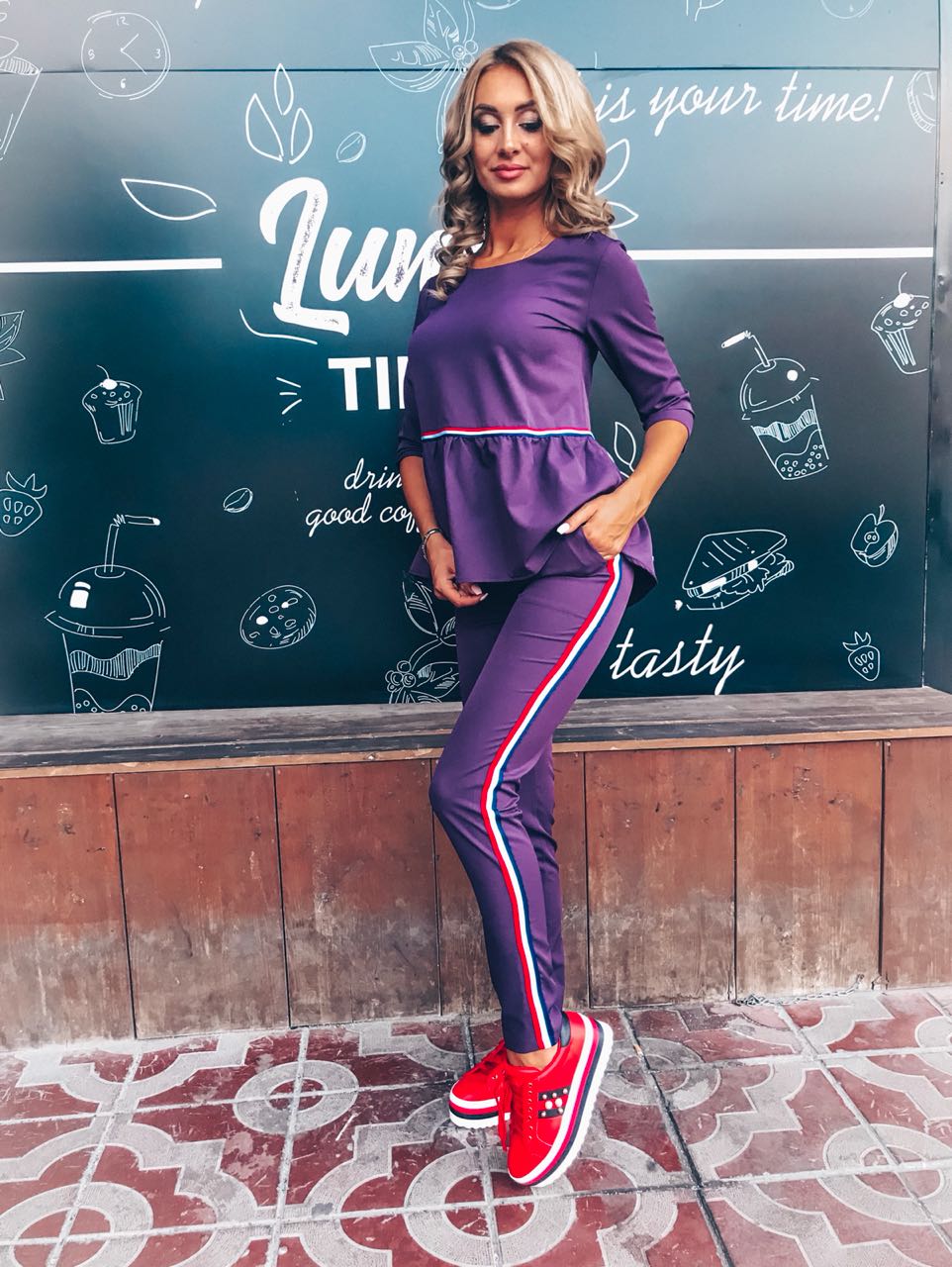 №213Стильный, яркий костюм бренда «Tatiana Gordeeva». Универсальный вариант для твоего гардероба, его можно носить по отдельности, комбинируя с другими вещамиКостюм спортшик с блузой баска. Цвет: черника, изумруд, слива. Размер 42,44,46,48 цена 1200₽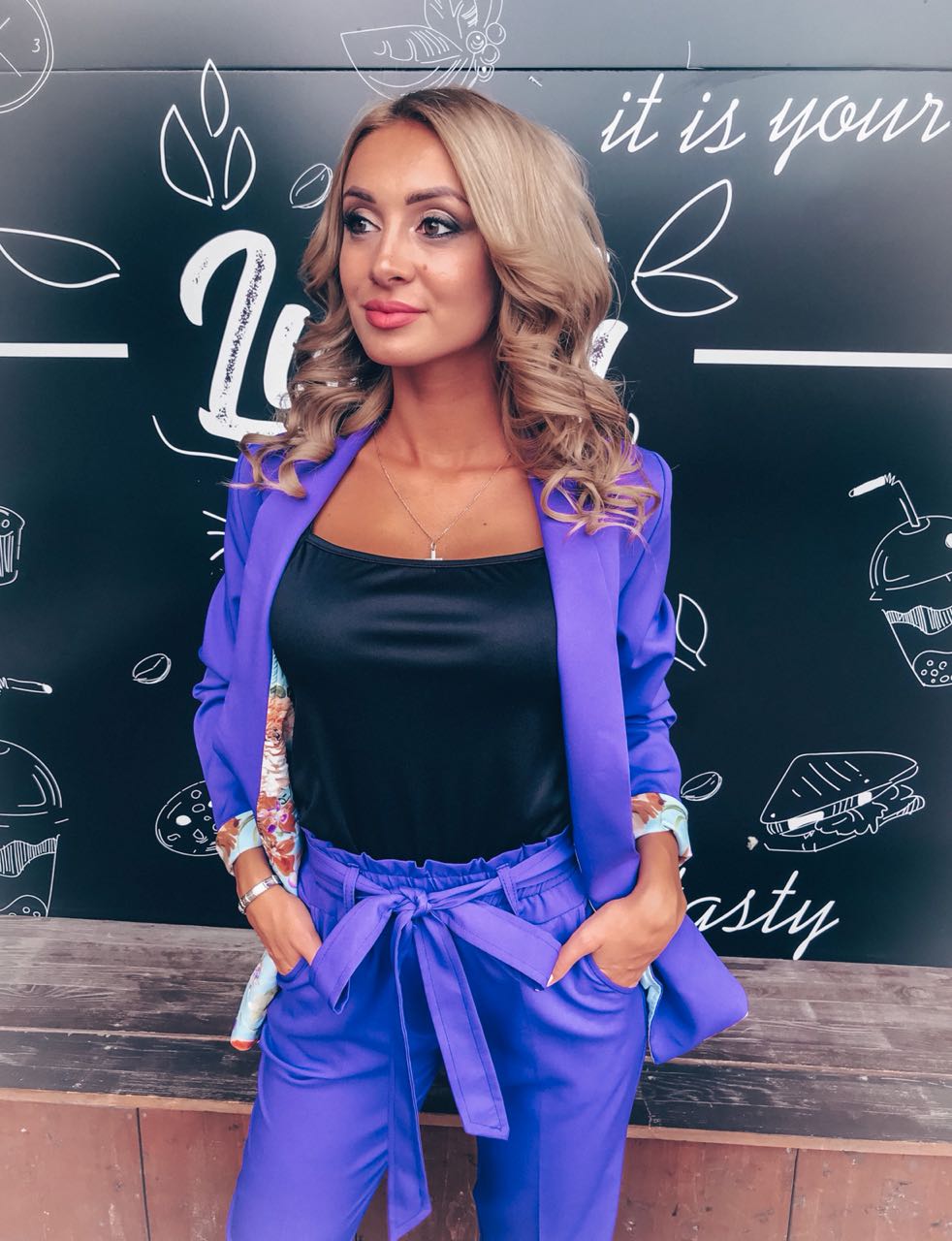 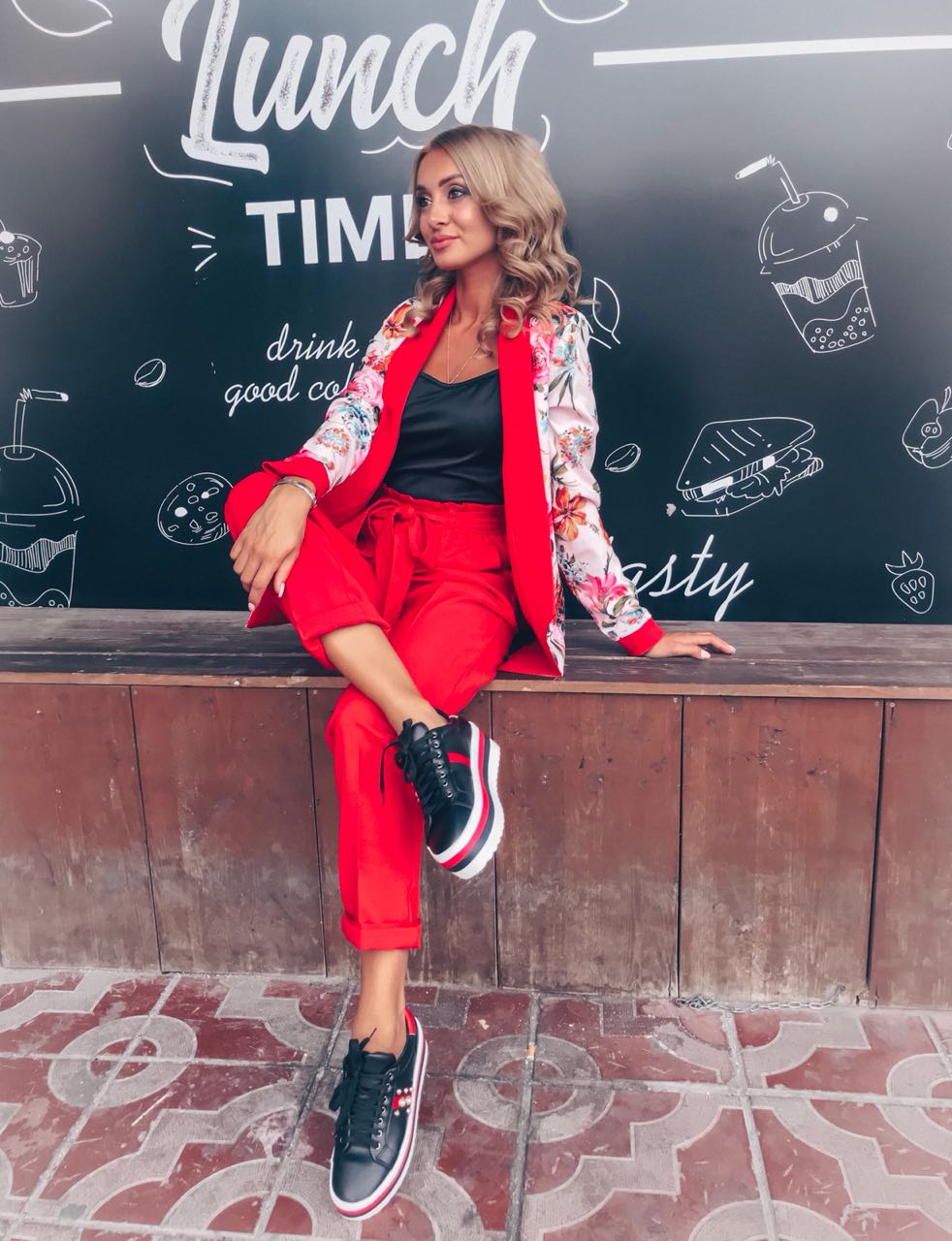 №214Сколько много образов можно создать, благодаря модели нашего костюма!!! Классных костюмов много, а с такой изюминкой нет ни у когоДвухсторонний пиджак с брюками с идеальной посадкойКостюм пиджак и брюки "двухсторонний". Цвет: красный, лаванда, графит. Цена:  1500₽ 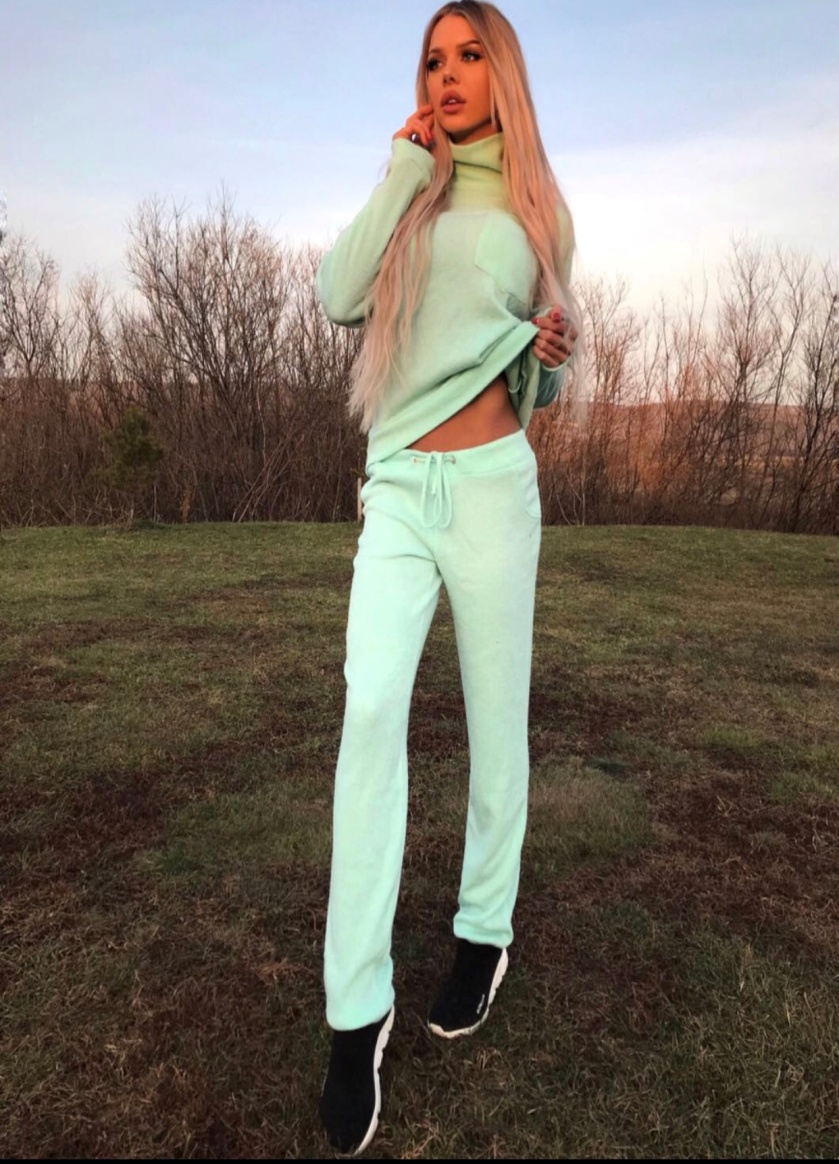 №215Наш костюм, он такой мягкий и уютный Надев его на себя, ты в него сразу влюбишься и захочешь остаться в нем навсегдаКостюм ткань кашемир. Размер 42,44,46. Цена: 1300₽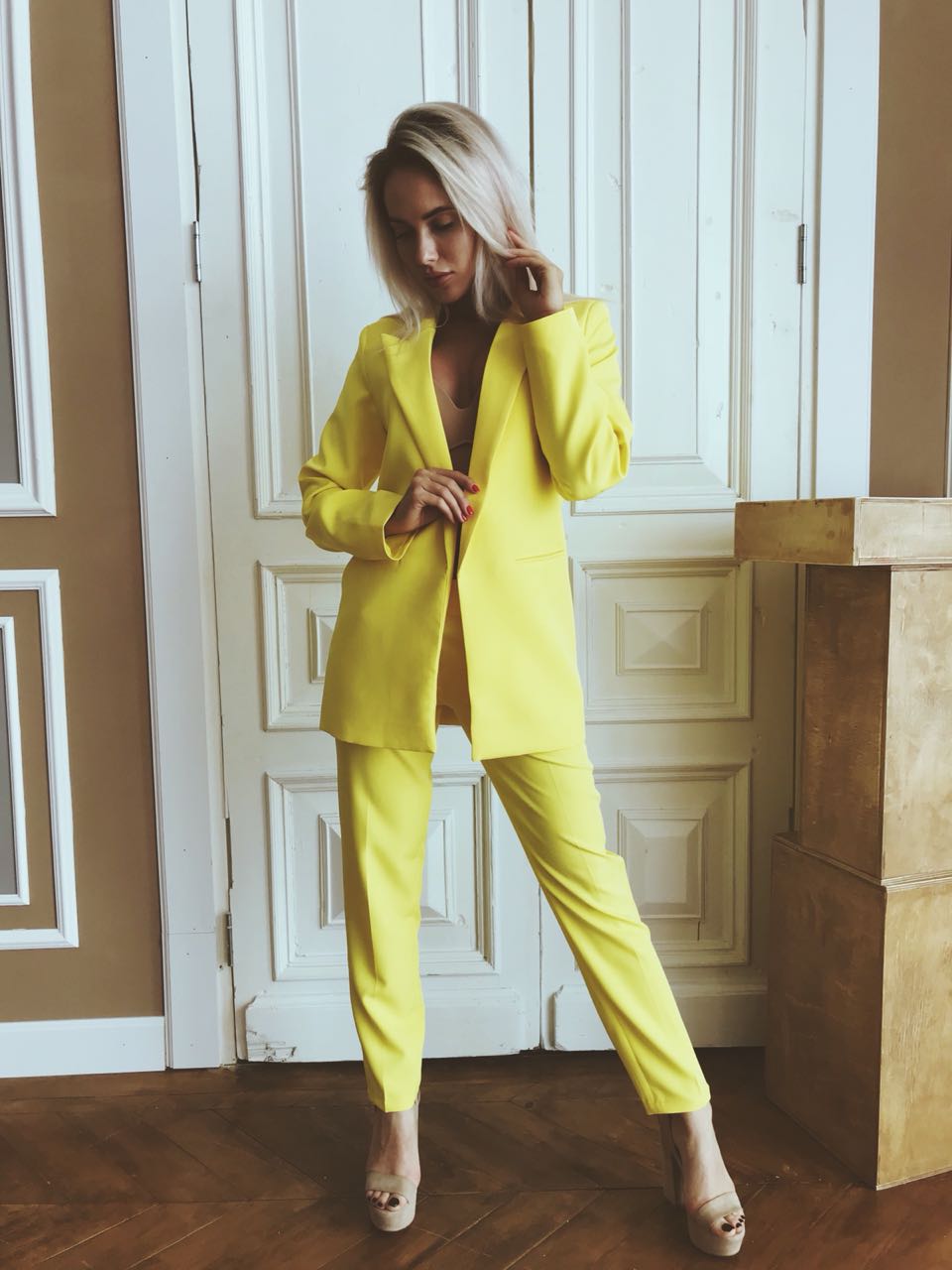 №216Если ты давно находишься в поисках своего идеального брючного костюма, ликуй… Мы отшиваем их специально для своих любимых клиентов!!! Идеальная посадка, строгий и стильный дизайнКостюм брюки и пиджак. Размер 42,44,46,48. Цена: 1200₽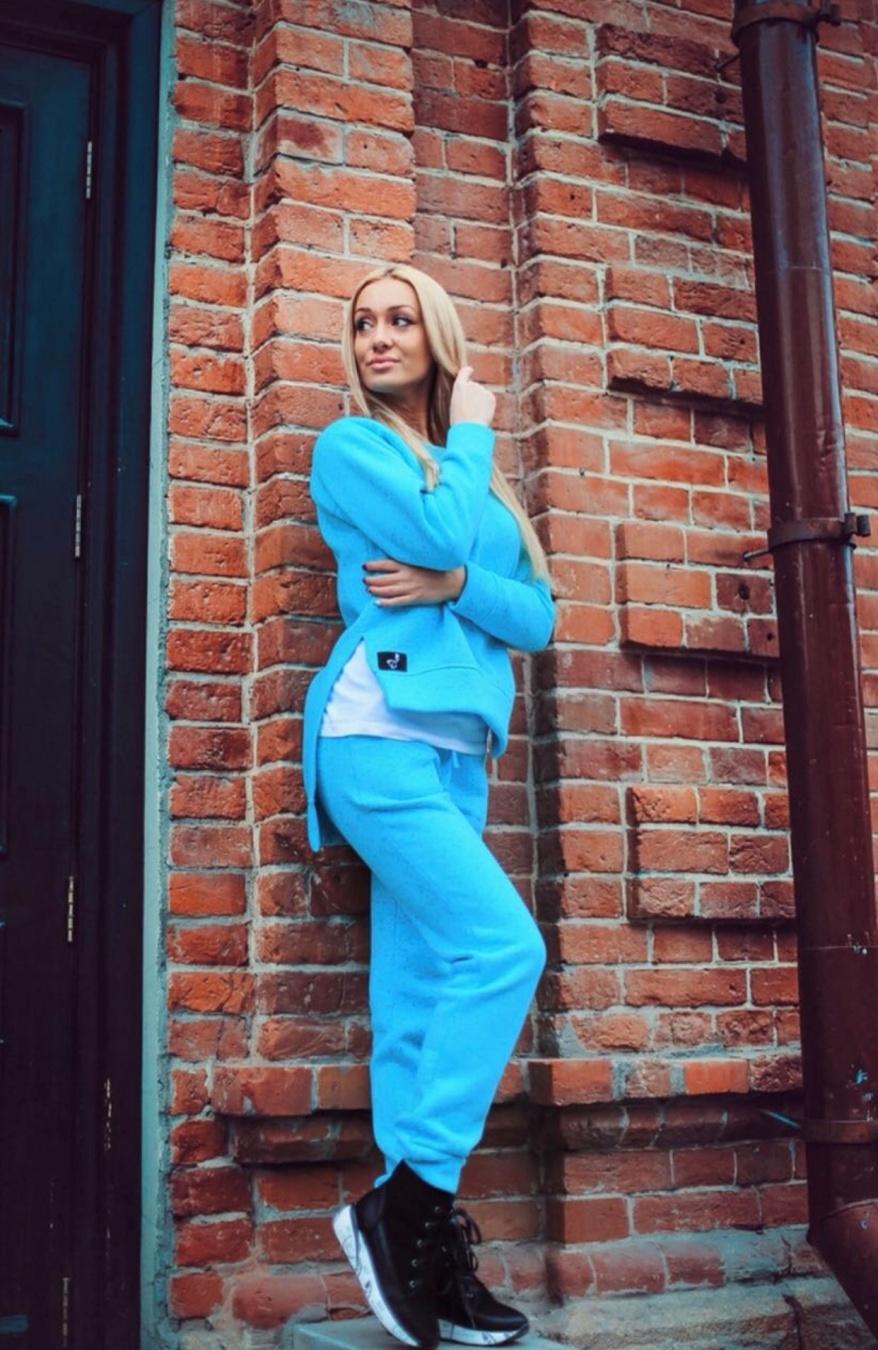 №217Ты так долго искала костюм, который согреет тебя в прохладную погоду и удивит окружающих своим стильным дизайном Тогда , это именно тот костюм, бренда «Tatiana Gordeeva», который тебе просто необходимКостюм по бокам разрезы, на флисе. Размеры: 42,44,46,48Цена 1300₽ 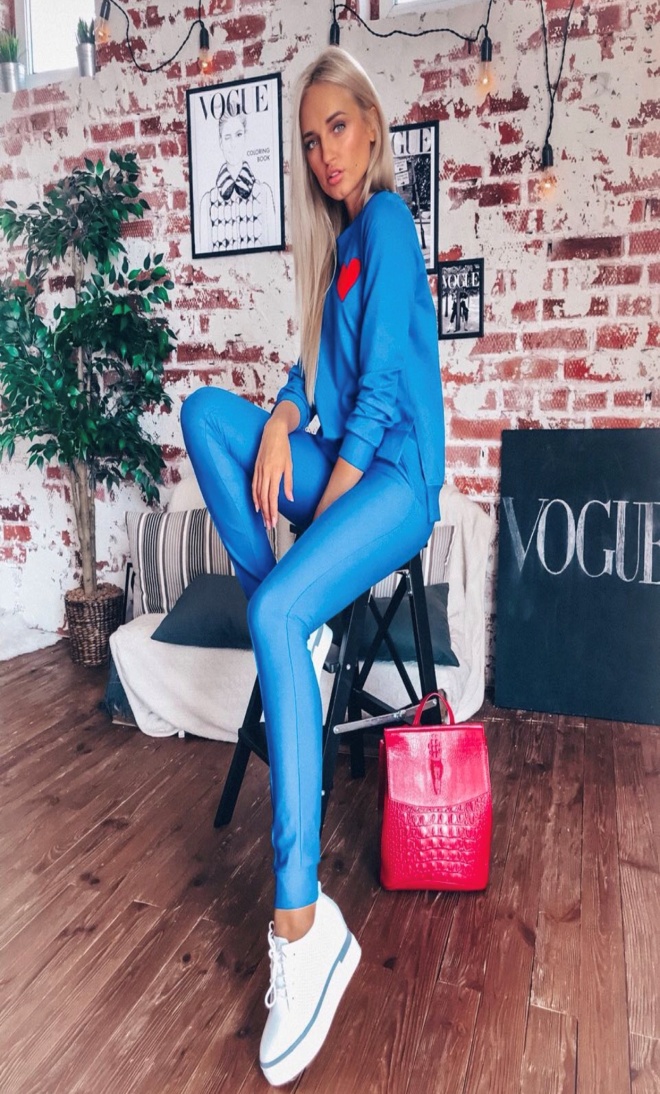 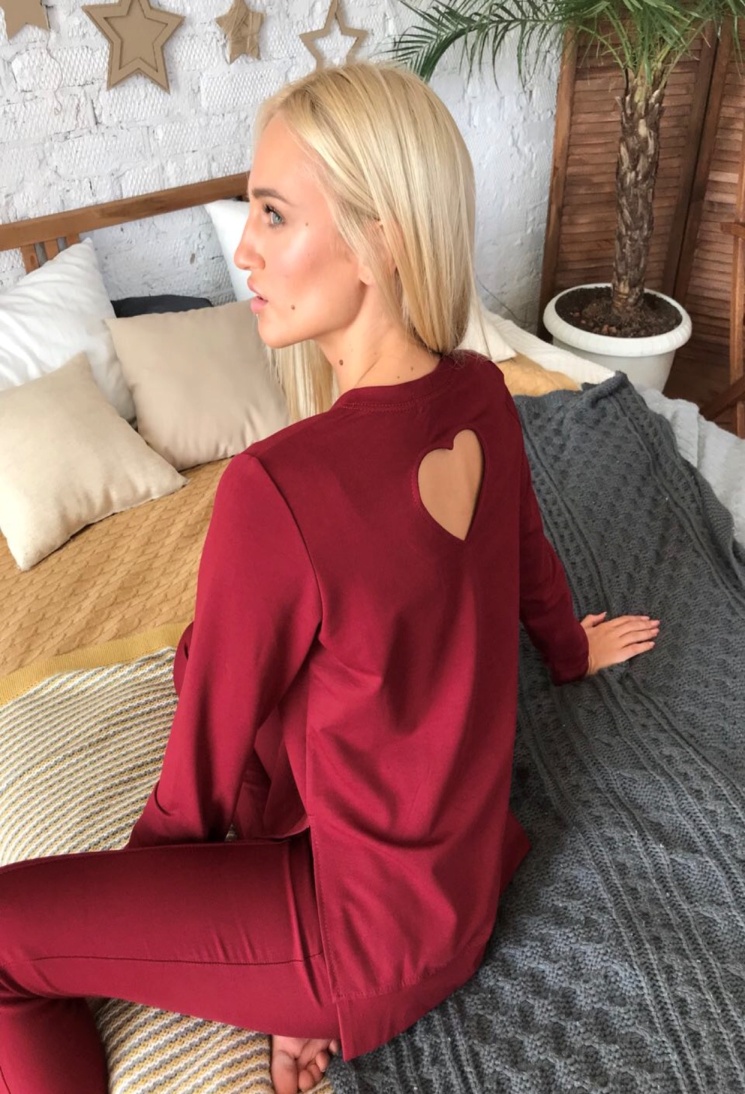 №218Наш эксклюзивный костюм, с идеальной посадкой, бренда «Tatiana Gordeeva»Особую изюминку, данной модели придает вырез на спине в форме «сердца».Костюм спортшик сердечко размер 42,44,46 цена 1200₽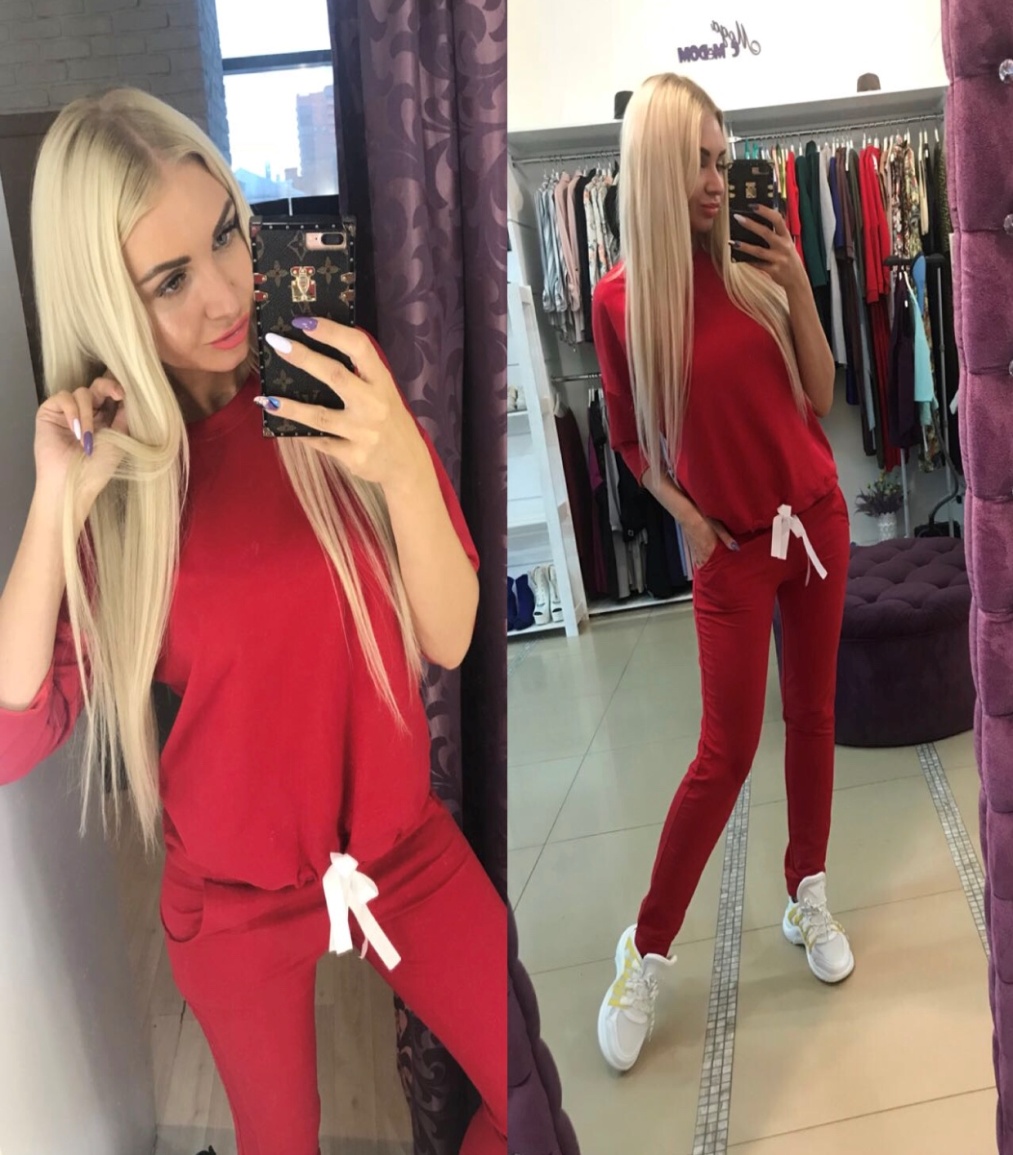 №219Костюм, без которого не сможет ни одна активная девушкаКостюм бренда «Tatiana Gordeeva» -это стильный, оригинальный дизайн; качественные ткани и идеальная посадка!!!Костюм снизу завязки. Размер 42,44, 46 Цена: 1200₽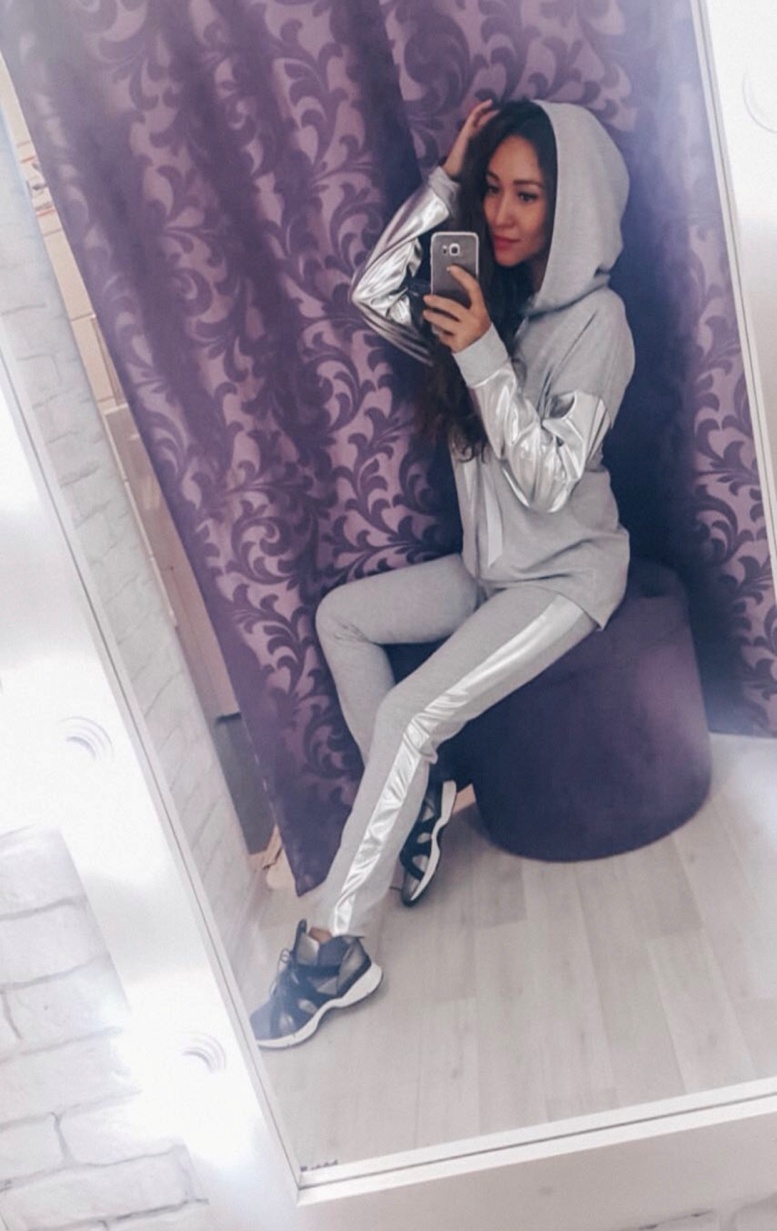 №220Нам удалось найти идеальное лекало, чтобы крой подходил под любой тип фигурыПожалуй это самый бомбический костюмСамые популярные девушки выбирают именно эту модель!!! Костюм с вставками из серебряной экокожи. Размер 42,44,46 1300₽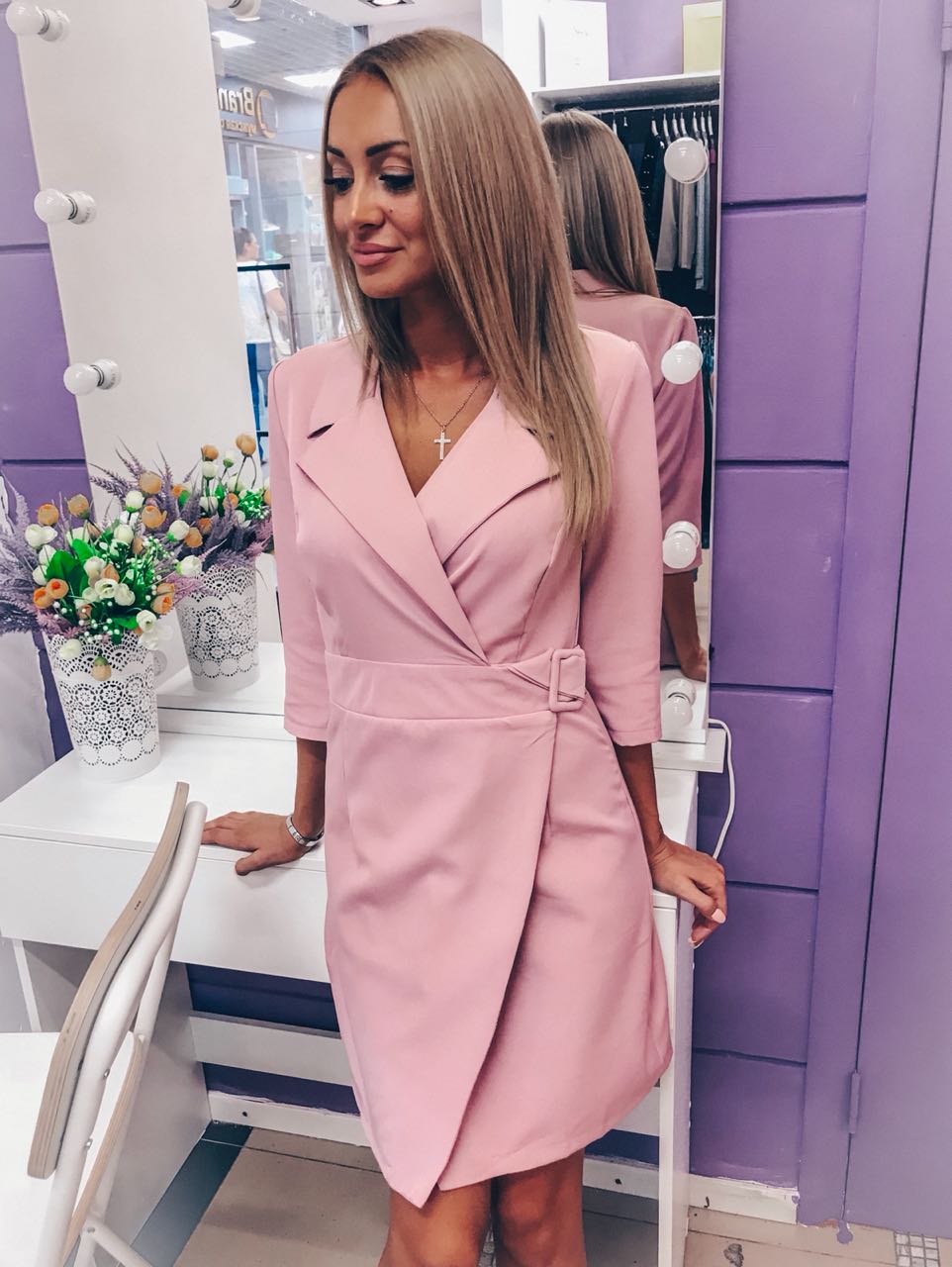 №221Платье с вырезом, на запахе - это всегда женственно!!! Ты можешь надеть его на работу(взгляды будут прикованы только к тебе ).Также на праздничное мероприятие , стоит лишь добавить яркий мейк и снова все восторженные взгляды твоиПлатье запах. Цвет: черный, фуксия,пудра, черника,изумруд.Размер: 42,44,46,48. Цена 850₽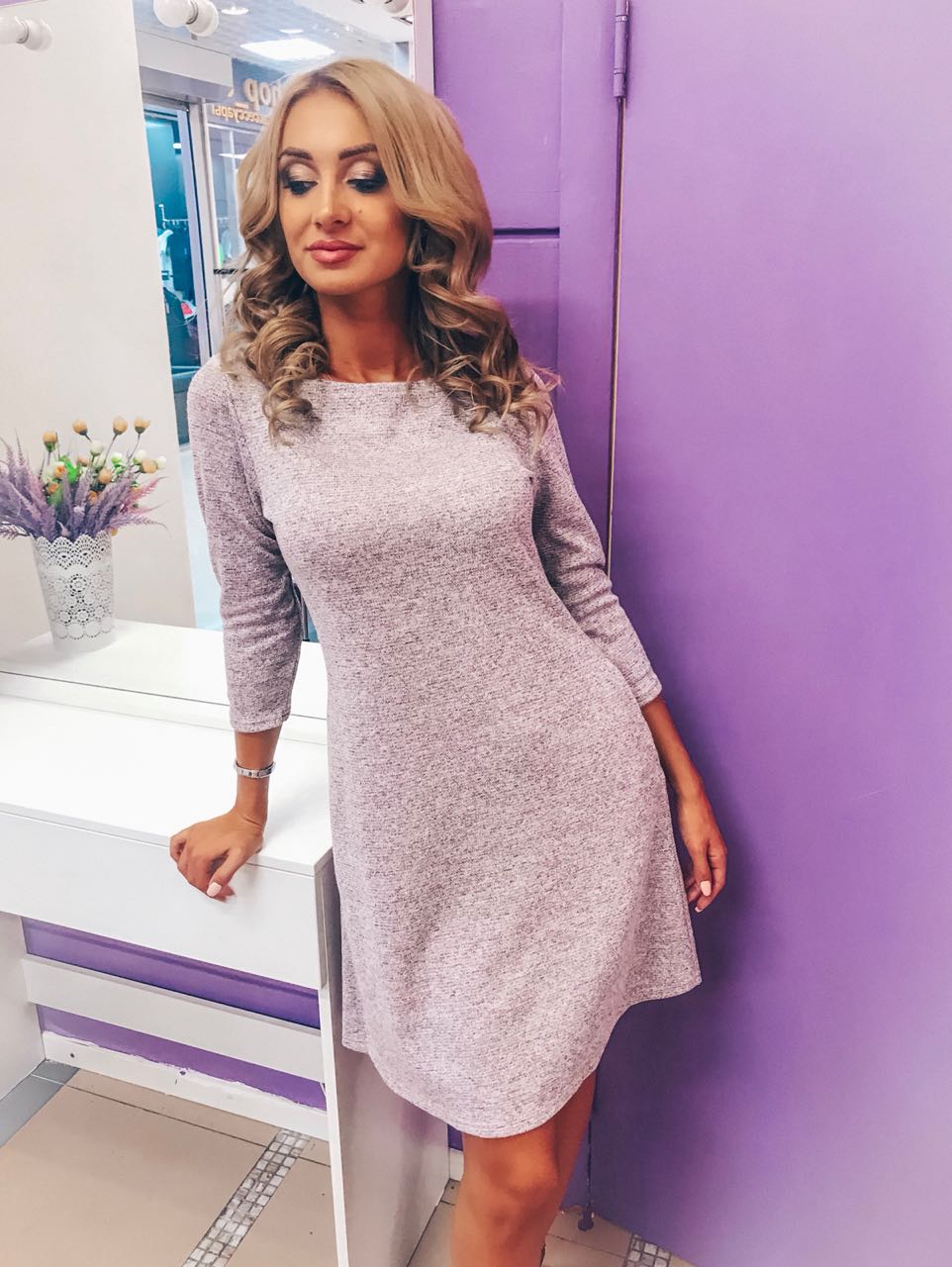 №222Платьице А-силуэт согреет вас в ненастную погоду, в нем очень комфортно, а  куча комплиментов вам гарантирована А так же наше универсальное  платье подойдёт девочкам в интересном положенииПлатье А-силуэт. Ткань Ангора с люриксовой нитью. Размер 42-44, 44-46 цена 950₽ 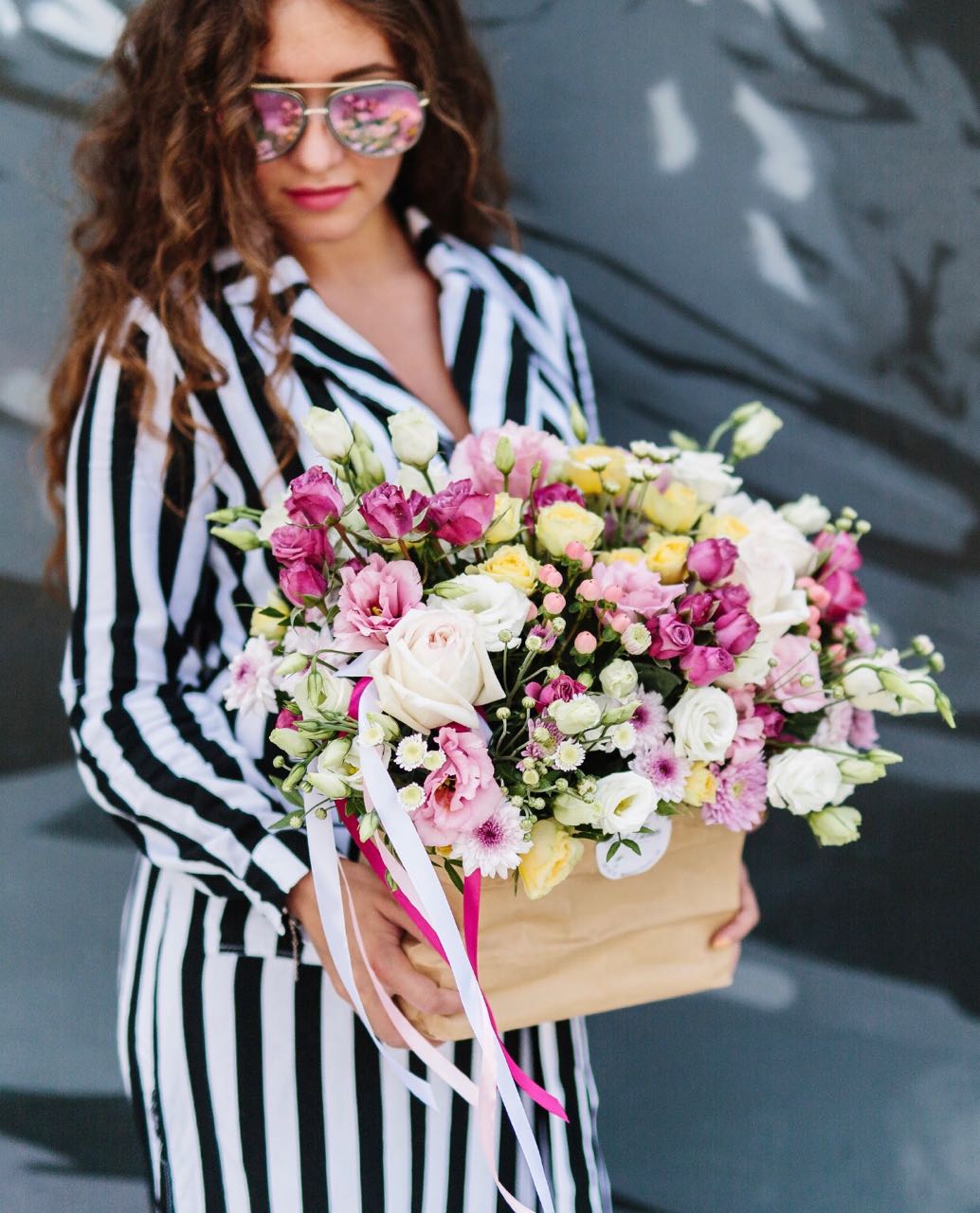 №223Кому подходит платье-халат??!!Абсолютно всем типам фигуры Визуально расставит акценты на те части тела, на которые вы бы хотели, и подкорректирует то, что необходимо Платье халат длины миди в полоску 900₽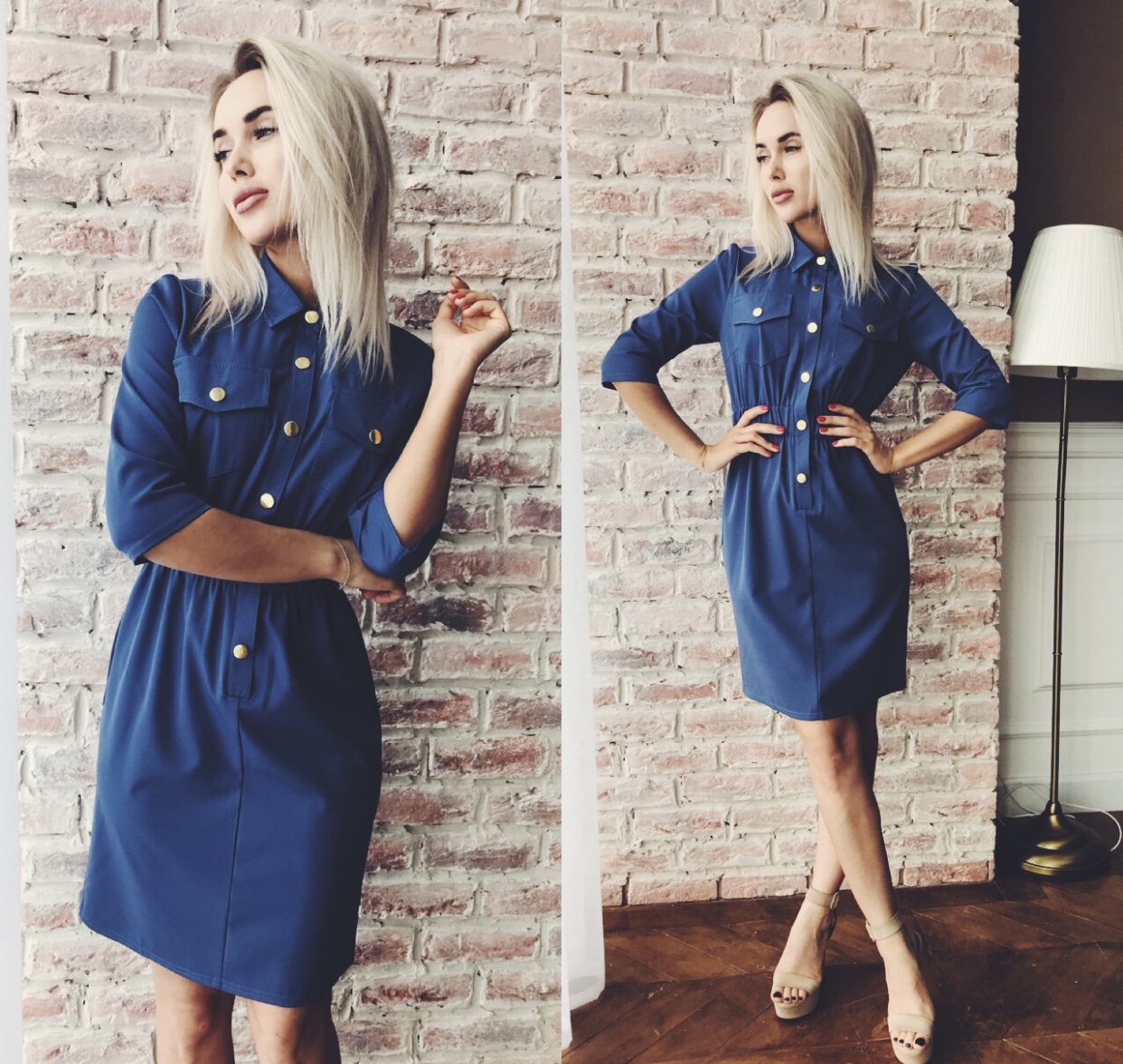 №224На работу, как на праздник  В наших платьях рубашках именно так и будет Идеальней платья просто не придумать!!!   Платье Рубашка на кнопках 42,44,46,48 Цена 850₽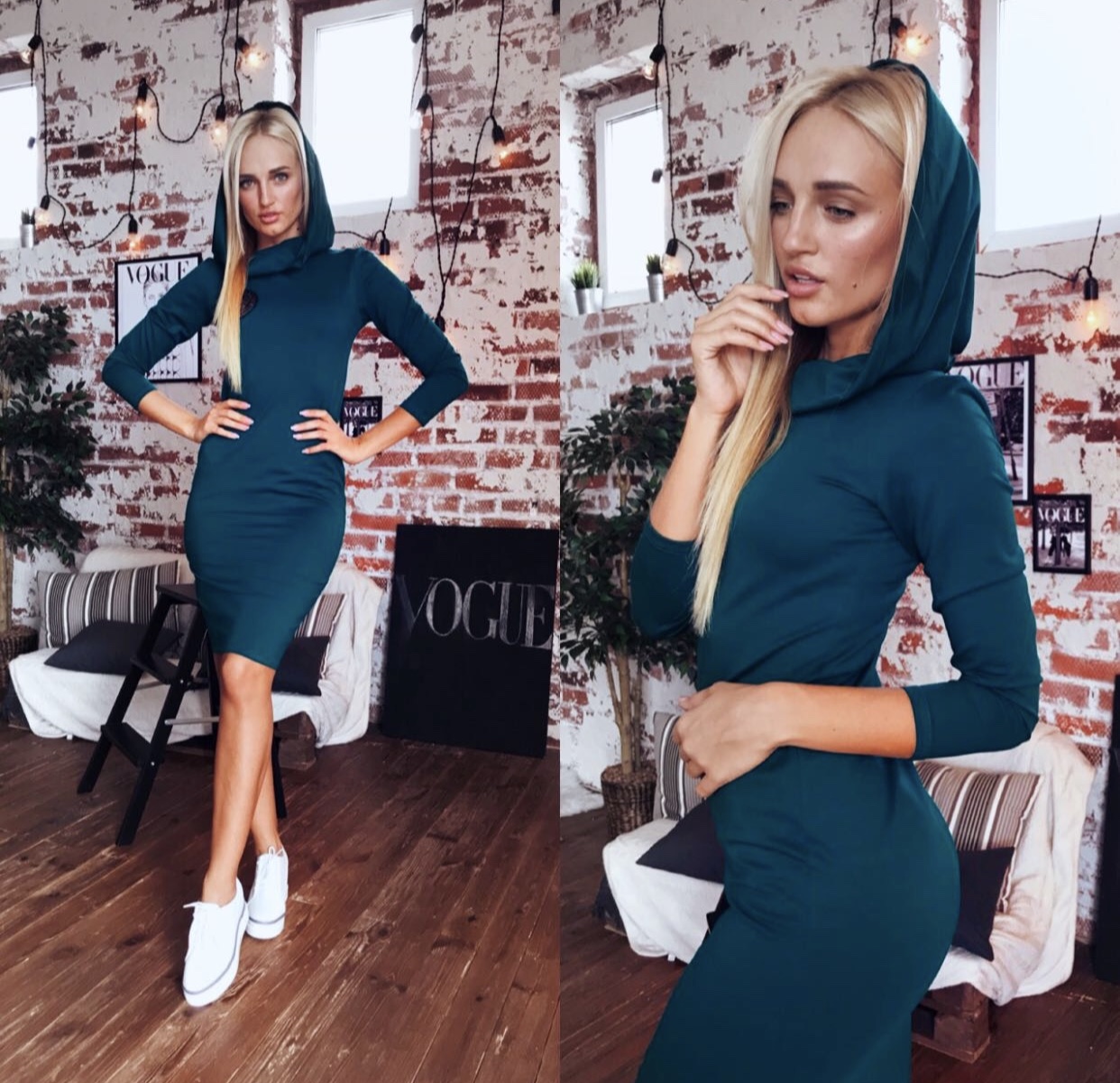 №225Платья худи –они нереальные Полноценный капюшон, в нём чувствуешь себя очень комфортноИдеально для прогулок и выходных Самое крутое качество!!!  При правильном уходе платье прослужит тебе много летПлатье- худи спортивного кроя. Размер 42,44,46,48 цена 950₽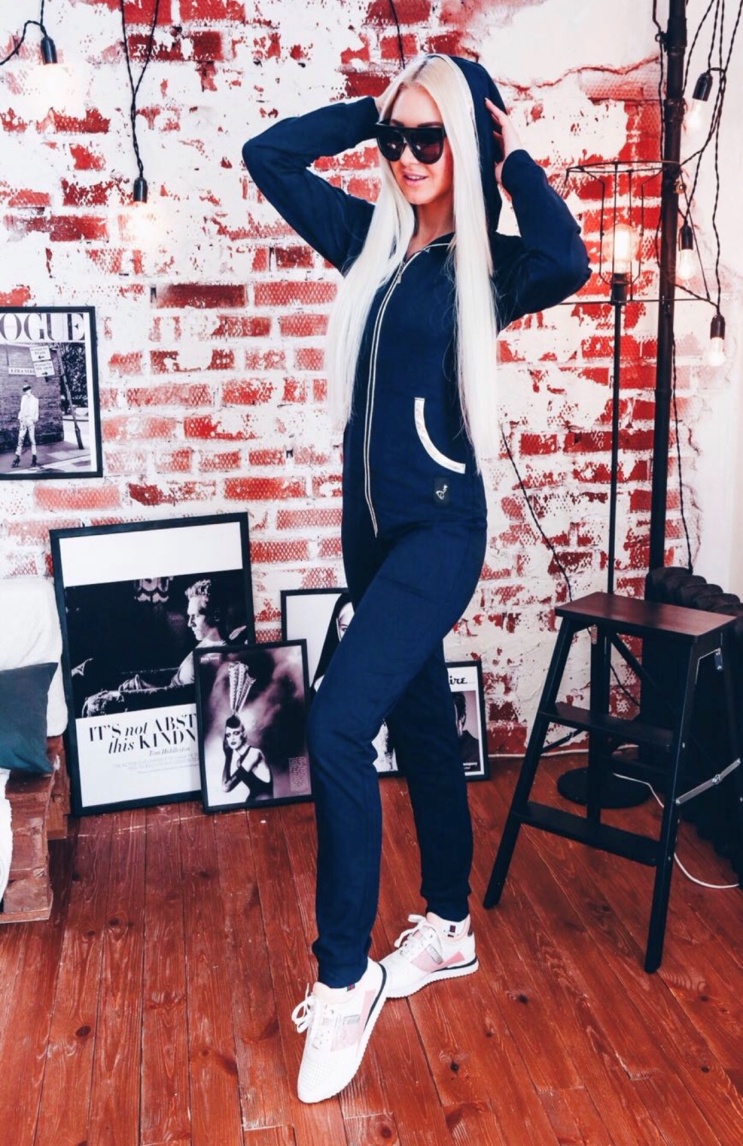 №226Незаменимая вещь в гардеробе каждой девушки. Комбинезон идеальный вариант для прогулок и путешествийКомбинезон с вставками серебро из эко-кожи. Размер 42,44,46 цена 1300₽